formulaire de demande d’approbation éthiquePour son évaluation par le Comité d’éthique de la recherche (CER) de formulaire de demande d’approbation éthiquePour son évaluation par le Comité d’éthique de la recherche (CER) de formulaire de demande d’approbation éthiquePour son évaluation par le Comité d’éthique de la recherche (CER) de formulaire de demande d’approbation éthiquePour son évaluation par le Comité d’éthique de la recherche (CER) de formulaire de demande d’approbation éthiquePour son évaluation par le Comité d’éthique de la recherche (CER) de formulaire de demande d’approbation éthiquePour son évaluation par le Comité d’éthique de la recherche (CER) de formulaire de demande d’approbation éthiquePour son évaluation par le Comité d’éthique de la recherche (CER) de formulaire de demande d’approbation éthiquePour son évaluation par le Comité d’éthique de la recherche (CER) de formulaire de demande d’approbation éthiquePour son évaluation par le Comité d’éthique de la recherche (CER) de formulaire de demande d’approbation éthiquePour son évaluation par le Comité d’éthique de la recherche (CER) de formulaire de demande d’approbation éthiquePour son évaluation par le Comité d’éthique de la recherche (CER) de formulaire de demande d’approbation éthiquePour son évaluation par le Comité d’éthique de la recherche (CER) de formulaire de demande d’approbation éthiquePour son évaluation par le Comité d’éthique de la recherche (CER) de formulaire de demande d’approbation éthiquePour son évaluation par le Comité d’éthique de la recherche (CER) de formulaire de demande d’approbation éthiquePour son évaluation par le Comité d’éthique de la recherche (CER) de formulaire de demande d’approbation éthiquePour son évaluation par le Comité d’éthique de la recherche (CER) de formulaire de demande d’approbation éthiquePour son évaluation par le Comité d’éthique de la recherche (CER) de formulaire de demande d’approbation éthiquePour son évaluation par le Comité d’éthique de la recherche (CER) de formulaire de demande d’approbation éthiquePour son évaluation par le Comité d’éthique de la recherche (CER) de formulaire de demande d’approbation éthiquePour son évaluation par le Comité d’éthique de la recherche (CER) de Les chercheurs·euses qui présentent une demande d’évaluation éthique de leur projet de recherche au Comité d’éthique de la recherche (CER) doivent tout d’abord s’assurer d’avoir pris connaissance de la Politique d’éthique de la recherche en vigueur dans leur institution et de l’Énoncé de politique des trois Conseils : Éthique de la recherche avec des êtres humains (2018) et s’engagent à s’y conformer. En signant la présente demande complétée, le (la) chercheur·euse responsable atteste avoir pris connaissance de la Politique et avoir révisé le contenu de la demande.Les chercheurs·euses qui présentent une demande d’évaluation éthique de leur projet de recherche au Comité d’éthique de la recherche (CER) doivent tout d’abord s’assurer d’avoir pris connaissance de la Politique d’éthique de la recherche en vigueur dans leur institution et de l’Énoncé de politique des trois Conseils : Éthique de la recherche avec des êtres humains (2018) et s’engagent à s’y conformer. En signant la présente demande complétée, le (la) chercheur·euse responsable atteste avoir pris connaissance de la Politique et avoir révisé le contenu de la demande.Les chercheurs·euses qui présentent une demande d’évaluation éthique de leur projet de recherche au Comité d’éthique de la recherche (CER) doivent tout d’abord s’assurer d’avoir pris connaissance de la Politique d’éthique de la recherche en vigueur dans leur institution et de l’Énoncé de politique des trois Conseils : Éthique de la recherche avec des êtres humains (2018) et s’engagent à s’y conformer. En signant la présente demande complétée, le (la) chercheur·euse responsable atteste avoir pris connaissance de la Politique et avoir révisé le contenu de la demande.Les chercheurs·euses qui présentent une demande d’évaluation éthique de leur projet de recherche au Comité d’éthique de la recherche (CER) doivent tout d’abord s’assurer d’avoir pris connaissance de la Politique d’éthique de la recherche en vigueur dans leur institution et de l’Énoncé de politique des trois Conseils : Éthique de la recherche avec des êtres humains (2018) et s’engagent à s’y conformer. En signant la présente demande complétée, le (la) chercheur·euse responsable atteste avoir pris connaissance de la Politique et avoir révisé le contenu de la demande.Les chercheurs·euses qui présentent une demande d’évaluation éthique de leur projet de recherche au Comité d’éthique de la recherche (CER) doivent tout d’abord s’assurer d’avoir pris connaissance de la Politique d’éthique de la recherche en vigueur dans leur institution et de l’Énoncé de politique des trois Conseils : Éthique de la recherche avec des êtres humains (2018) et s’engagent à s’y conformer. En signant la présente demande complétée, le (la) chercheur·euse responsable atteste avoir pris connaissance de la Politique et avoir révisé le contenu de la demande.Les chercheurs·euses qui présentent une demande d’évaluation éthique de leur projet de recherche au Comité d’éthique de la recherche (CER) doivent tout d’abord s’assurer d’avoir pris connaissance de la Politique d’éthique de la recherche en vigueur dans leur institution et de l’Énoncé de politique des trois Conseils : Éthique de la recherche avec des êtres humains (2018) et s’engagent à s’y conformer. En signant la présente demande complétée, le (la) chercheur·euse responsable atteste avoir pris connaissance de la Politique et avoir révisé le contenu de la demande.Les chercheurs·euses qui présentent une demande d’évaluation éthique de leur projet de recherche au Comité d’éthique de la recherche (CER) doivent tout d’abord s’assurer d’avoir pris connaissance de la Politique d’éthique de la recherche en vigueur dans leur institution et de l’Énoncé de politique des trois Conseils : Éthique de la recherche avec des êtres humains (2018) et s’engagent à s’y conformer. En signant la présente demande complétée, le (la) chercheur·euse responsable atteste avoir pris connaissance de la Politique et avoir révisé le contenu de la demande.Les chercheurs·euses qui présentent une demande d’évaluation éthique de leur projet de recherche au Comité d’éthique de la recherche (CER) doivent tout d’abord s’assurer d’avoir pris connaissance de la Politique d’éthique de la recherche en vigueur dans leur institution et de l’Énoncé de politique des trois Conseils : Éthique de la recherche avec des êtres humains (2018) et s’engagent à s’y conformer. En signant la présente demande complétée, le (la) chercheur·euse responsable atteste avoir pris connaissance de la Politique et avoir révisé le contenu de la demande.Les chercheurs·euses qui présentent une demande d’évaluation éthique de leur projet de recherche au Comité d’éthique de la recherche (CER) doivent tout d’abord s’assurer d’avoir pris connaissance de la Politique d’éthique de la recherche en vigueur dans leur institution et de l’Énoncé de politique des trois Conseils : Éthique de la recherche avec des êtres humains (2018) et s’engagent à s’y conformer. En signant la présente demande complétée, le (la) chercheur·euse responsable atteste avoir pris connaissance de la Politique et avoir révisé le contenu de la demande.Les chercheurs·euses qui présentent une demande d’évaluation éthique de leur projet de recherche au Comité d’éthique de la recherche (CER) doivent tout d’abord s’assurer d’avoir pris connaissance de la Politique d’éthique de la recherche en vigueur dans leur institution et de l’Énoncé de politique des trois Conseils : Éthique de la recherche avec des êtres humains (2018) et s’engagent à s’y conformer. En signant la présente demande complétée, le (la) chercheur·euse responsable atteste avoir pris connaissance de la Politique et avoir révisé le contenu de la demande.Les chercheurs·euses qui présentent une demande d’évaluation éthique de leur projet de recherche au Comité d’éthique de la recherche (CER) doivent tout d’abord s’assurer d’avoir pris connaissance de la Politique d’éthique de la recherche en vigueur dans leur institution et de l’Énoncé de politique des trois Conseils : Éthique de la recherche avec des êtres humains (2018) et s’engagent à s’y conformer. En signant la présente demande complétée, le (la) chercheur·euse responsable atteste avoir pris connaissance de la Politique et avoir révisé le contenu de la demande.Les chercheurs·euses qui présentent une demande d’évaluation éthique de leur projet de recherche au Comité d’éthique de la recherche (CER) doivent tout d’abord s’assurer d’avoir pris connaissance de la Politique d’éthique de la recherche en vigueur dans leur institution et de l’Énoncé de politique des trois Conseils : Éthique de la recherche avec des êtres humains (2018) et s’engagent à s’y conformer. En signant la présente demande complétée, le (la) chercheur·euse responsable atteste avoir pris connaissance de la Politique et avoir révisé le contenu de la demande.Les chercheurs·euses qui présentent une demande d’évaluation éthique de leur projet de recherche au Comité d’éthique de la recherche (CER) doivent tout d’abord s’assurer d’avoir pris connaissance de la Politique d’éthique de la recherche en vigueur dans leur institution et de l’Énoncé de politique des trois Conseils : Éthique de la recherche avec des êtres humains (2018) et s’engagent à s’y conformer. En signant la présente demande complétée, le (la) chercheur·euse responsable atteste avoir pris connaissance de la Politique et avoir révisé le contenu de la demande.Les chercheurs·euses qui présentent une demande d’évaluation éthique de leur projet de recherche au Comité d’éthique de la recherche (CER) doivent tout d’abord s’assurer d’avoir pris connaissance de la Politique d’éthique de la recherche en vigueur dans leur institution et de l’Énoncé de politique des trois Conseils : Éthique de la recherche avec des êtres humains (2018) et s’engagent à s’y conformer. En signant la présente demande complétée, le (la) chercheur·euse responsable atteste avoir pris connaissance de la Politique et avoir révisé le contenu de la demande.Les chercheurs·euses qui présentent une demande d’évaluation éthique de leur projet de recherche au Comité d’éthique de la recherche (CER) doivent tout d’abord s’assurer d’avoir pris connaissance de la Politique d’éthique de la recherche en vigueur dans leur institution et de l’Énoncé de politique des trois Conseils : Éthique de la recherche avec des êtres humains (2018) et s’engagent à s’y conformer. En signant la présente demande complétée, le (la) chercheur·euse responsable atteste avoir pris connaissance de la Politique et avoir révisé le contenu de la demande.Les chercheurs·euses qui présentent une demande d’évaluation éthique de leur projet de recherche au Comité d’éthique de la recherche (CER) doivent tout d’abord s’assurer d’avoir pris connaissance de la Politique d’éthique de la recherche en vigueur dans leur institution et de l’Énoncé de politique des trois Conseils : Éthique de la recherche avec des êtres humains (2018) et s’engagent à s’y conformer. En signant la présente demande complétée, le (la) chercheur·euse responsable atteste avoir pris connaissance de la Politique et avoir révisé le contenu de la demande.Les chercheurs·euses qui présentent une demande d’évaluation éthique de leur projet de recherche au Comité d’éthique de la recherche (CER) doivent tout d’abord s’assurer d’avoir pris connaissance de la Politique d’éthique de la recherche en vigueur dans leur institution et de l’Énoncé de politique des trois Conseils : Éthique de la recherche avec des êtres humains (2018) et s’engagent à s’y conformer. En signant la présente demande complétée, le (la) chercheur·euse responsable atteste avoir pris connaissance de la Politique et avoir révisé le contenu de la demande.Les chercheurs·euses qui présentent une demande d’évaluation éthique de leur projet de recherche au Comité d’éthique de la recherche (CER) doivent tout d’abord s’assurer d’avoir pris connaissance de la Politique d’éthique de la recherche en vigueur dans leur institution et de l’Énoncé de politique des trois Conseils : Éthique de la recherche avec des êtres humains (2018) et s’engagent à s’y conformer. En signant la présente demande complétée, le (la) chercheur·euse responsable atteste avoir pris connaissance de la Politique et avoir révisé le contenu de la demande.Les chercheurs·euses qui présentent une demande d’évaluation éthique de leur projet de recherche au Comité d’éthique de la recherche (CER) doivent tout d’abord s’assurer d’avoir pris connaissance de la Politique d’éthique de la recherche en vigueur dans leur institution et de l’Énoncé de politique des trois Conseils : Éthique de la recherche avec des êtres humains (2018) et s’engagent à s’y conformer. En signant la présente demande complétée, le (la) chercheur·euse responsable atteste avoir pris connaissance de la Politique et avoir révisé le contenu de la demande.Les chercheurs·euses qui présentent une demande d’évaluation éthique de leur projet de recherche au Comité d’éthique de la recherche (CER) doivent tout d’abord s’assurer d’avoir pris connaissance de la Politique d’éthique de la recherche en vigueur dans leur institution et de l’Énoncé de politique des trois Conseils : Éthique de la recherche avec des êtres humains (2018) et s’engagent à s’y conformer. En signant la présente demande complétée, le (la) chercheur·euse responsable atteste avoir pris connaissance de la Politique et avoir révisé le contenu de la demande.INFORMATIONS GÉNÉRALESINFORMATIONS GÉNÉRALESINFORMATIONS GÉNÉRALESINFORMATIONS GÉNÉRALESINFORMATIONS GÉNÉRALESINFORMATIONS GÉNÉRALESINFORMATIONS GÉNÉRALESINFORMATIONS GÉNÉRALESINFORMATIONS GÉNÉRALESINFORMATIONS GÉNÉRALESINFORMATIONS GÉNÉRALESINFORMATIONS GÉNÉRALESINFORMATIONS GÉNÉRALESINFORMATIONS GÉNÉRALESINFORMATIONS GÉNÉRALESINFORMATIONS GÉNÉRALESINFORMATIONS GÉNÉRALESINFORMATIONS GÉNÉRALESINFORMATIONS GÉNÉRALESINFORMATIONS GÉNÉRALESTitre du projet de rechercheTitre du projet de rechercheTitre du projet de rechercheTitre du projet de rechercheTitre du projet de rechercheTitre du projet de rechercheTitre du projet de rechercheTitre du projet de rechercheTitre du projet de rechercheTitre du projet de rechercheTitre du projet de rechercheTitre du projet de rechercheTitre du projet de rechercheTitre du projet de rechercheTitre du projet de rechercheTitre du projet de rechercheTitre du projet de rechercheTitre du projet de rechercheTitre du projet de rechercheTitre du projet de rechercheChercheur·euse responsable ou directeur·trice de rechercheChercheur·euse responsable ou directeur·trice de rechercheChercheur·euse responsable ou directeur·trice de rechercheChercheur·euse responsable ou directeur·trice de rechercheChercheur·euse responsable ou directeur·trice de rechercheChercheur·euse responsable ou directeur·trice de rechercheChercheur·euse responsable ou directeur·trice de rechercheChercheur·euse responsable ou directeur·trice de rechercheChercheur·euse responsable ou directeur·trice de rechercheChercheur·euse responsable ou directeur·trice de rechercheChercheur·euse responsable ou directeur·trice de rechercheChercheur·euse responsable ou directeur·trice de rechercheChercheur·euse responsable ou directeur·trice de rechercheChercheur·euse responsable ou directeur·trice de rechercheChercheur·euse responsable ou directeur·trice de rechercheChercheur·euse responsable ou directeur·trice de rechercheChercheur·euse responsable ou directeur·trice de rechercheChercheur·euse responsable ou directeur·trice de rechercheChercheur·euse responsable ou directeur·trice de rechercheChercheur·euse responsable ou directeur·trice de recherchePersonne qui complète la demande ou étudiant·e chercheur·eusePersonne qui complète la demande ou étudiant·e chercheur·eusePersonne qui complète la demande ou étudiant·e chercheur·eusePersonne qui complète la demande ou étudiant·e chercheur·eusePersonne qui complète la demande ou étudiant·e chercheur·eusePersonne qui complète la demande ou étudiant·e chercheur·eusePersonne qui complète la demande ou étudiant·e chercheur·eusePersonne qui complète la demande ou étudiant·e chercheur·eusePersonne qui complète la demande ou étudiant·e chercheur·eusePersonne qui complète la demande ou étudiant·e chercheur·eusePersonne qui complète la demande ou étudiant·e chercheur·eusePersonne qui complète la demande ou étudiant·e chercheur·eusePersonne qui complète la demande ou étudiant·e chercheur·eusePersonne qui complète la demande ou étudiant·e chercheur·eusePersonne qui complète la demande ou étudiant·e chercheur·eusePersonne qui complète la demande ou étudiant·e chercheur·eusePersonne qui complète la demande ou étudiant·e chercheur·eusePersonne qui complète la demande ou étudiant·e chercheur·eusePersonne qui complète la demande ou étudiant·e chercheur·eusePersonne qui complète la demande ou étudiant·e chercheur·euseCo-chercheur·euses, collaborateur·trices ou étudiant·es impliqué·es dans le projetCo-chercheur·euses, collaborateur·trices ou étudiant·es impliqué·es dans le projetCo-chercheur·euses, collaborateur·trices ou étudiant·es impliqué·es dans le projetCo-chercheur·euses, collaborateur·trices ou étudiant·es impliqué·es dans le projetCo-chercheur·euses, collaborateur·trices ou étudiant·es impliqué·es dans le projetCo-chercheur·euses, collaborateur·trices ou étudiant·es impliqué·es dans le projetCo-chercheur·euses, collaborateur·trices ou étudiant·es impliqué·es dans le projetCo-chercheur·euses, collaborateur·trices ou étudiant·es impliqué·es dans le projetCo-chercheur·euses, collaborateur·trices ou étudiant·es impliqué·es dans le projetCo-chercheur·euses, collaborateur·trices ou étudiant·es impliqué·es dans le projetCo-chercheur·euses, collaborateur·trices ou étudiant·es impliqué·es dans le projetCo-chercheur·euses, collaborateur·trices ou étudiant·es impliqué·es dans le projetCo-chercheur·euses, collaborateur·trices ou étudiant·es impliqué·es dans le projetCo-chercheur·euses, collaborateur·trices ou étudiant·es impliqué·es dans le projetCo-chercheur·euses, collaborateur·trices ou étudiant·es impliqué·es dans le projetCo-chercheur·euses, collaborateur·trices ou étudiant·es impliqué·es dans le projetCo-chercheur·euses, collaborateur·trices ou étudiant·es impliqué·es dans le projetCo-chercheur·euses, collaborateur·trices ou étudiant·es impliqué·es dans le projetCo-chercheur·euses, collaborateur·trices ou étudiant·es impliqué·es dans le projetCo-chercheur·euses, collaborateur·trices ou étudiant·es impliqué·es dans le projetTypes de projetTypes de projetTypes de projetTypes de projetTypes de projetTypes de projetTypes de projetTypes de projetTypes de projetTypes de projetTypes de projetTypes de projetTypes de projetTypes de projetTypes de projetTypes de projetTypes de projetTypes de projetTypes de projetTypes de projet     Projet impliquant seulement une institution     Projet impliquant seulement une institution     Projet impliquant seulement une institution     Projet impliquant seulement une institution     Projet impliquant seulement une institution     Projet impliquant seulement une institution     Projet impliquant seulement une institution     Projet impliquant seulement une institution     Projet impliquant seulement une institution     Projet impliquant seulement une institution     Projet impliquant seulement une institution     Projet impliquant seulement une institution     Projet impliquant seulement une institution     Projet impliquant seulement une institution     Projet impliquant seulement une institution     Projet impliquant seulement une institution     Projet impliquant seulement une institution     Projet impliquant seulement une institution     Projet impliquant seulement une institution     Projet impliquant seulement une institution     Projet impliquant une ou plusieurs autres institutions     Projet impliquant une ou plusieurs autres institutions     Projet impliquant une ou plusieurs autres institutions     Projet impliquant une ou plusieurs autres institutions     Projet impliquant une ou plusieurs autres institutions     Projet impliquant une ou plusieurs autres institutions     Projet impliquant une ou plusieurs autres institutions     Projet impliquant une ou plusieurs autres institutions     Projet impliquant une ou plusieurs autres institutions     Projet impliquant une ou plusieurs autres institutions     Projet impliquant une ou plusieurs autres institutions     Projet impliquant une ou plusieurs autres institutions     Projet impliquant une ou plusieurs autres institutions     Projet impliquant une ou plusieurs autres institutions     Projet impliquant une ou plusieurs autres institutions     Projet impliquant une ou plusieurs autres institutions     Projet impliquant une ou plusieurs autres institutions     Projet impliquant une ou plusieurs autres institutions     Projet impliquant une ou plusieurs autres institutions     Projet impliquant une ou plusieurs autres institutions     Projet de recherche à l’international :      Projet de recherche à l’international :      Projet de recherche à l’international :      Projet de recherche à l’international :      Projet de recherche à l’international :      Projet de recherche à l’international :      Projet de recherche à l’international :      Projet de recherche à l’international :      Projet de recherche à l’international :      Projet de recherche à l’international :      Projet de recherche à l’international :      Projet de recherche à l’international :      Projet de recherche à l’international :      Projet de recherche à l’international :      Projet de recherche à l’international :      Projet de recherche à l’international :      Projet de recherche à l’international :      Projet de recherche à l’international :      Projet de recherche à l’international :      Projet de recherche à l’international :      Projet avec recrutement de participant(e)s     Projet avec recrutement de participant(e)s     Projet avec recrutement de participant(e)s     Projet avec recrutement de participant(e)s     Projet avec recrutement de participant(e)s     Projet avec recrutement de participant(e)s     Projet avec recrutement de participant(e)s     Projet avec recrutement de participant(e)s     Projet avec recrutement de participant(e)s     Projet avec recrutement de participant(e)s     Projet avec recrutement de participant(e)s     Projet avec recrutement de participant(e)s     Projet avec recrutement de participant(e)s     Projet avec recrutement de participant(e)s     Projet avec recrutement de participant(e)s     Projet avec recrutement de participant(e)s     Projet avec recrutement de participant(e)s     Projet avec recrutement de participant(e)s     Projet avec recrutement de participant(e)s     Projet avec recrutement de participant(e)s     Projet avec utilisation secondaire de données ou de matériel biologique collectés sur des humains     Projet avec utilisation secondaire de données ou de matériel biologique collectés sur des humains     Projet avec utilisation secondaire de données ou de matériel biologique collectés sur des humains     Projet avec utilisation secondaire de données ou de matériel biologique collectés sur des humains     Projet avec utilisation secondaire de données ou de matériel biologique collectés sur des humains     Projet avec utilisation secondaire de données ou de matériel biologique collectés sur des humains     Projet avec utilisation secondaire de données ou de matériel biologique collectés sur des humains     Projet avec utilisation secondaire de données ou de matériel biologique collectés sur des humains     Projet avec utilisation secondaire de données ou de matériel biologique collectés sur des humains     Projet avec utilisation secondaire de données ou de matériel biologique collectés sur des humains     Projet avec utilisation secondaire de données ou de matériel biologique collectés sur des humains     Projet avec utilisation secondaire de données ou de matériel biologique collectés sur des humains     Projet avec utilisation secondaire de données ou de matériel biologique collectés sur des humains     Projet avec utilisation secondaire de données ou de matériel biologique collectés sur des humains     Projet avec utilisation secondaire de données ou de matériel biologique collectés sur des humains     Projet avec utilisation secondaire de données ou de matériel biologique collectés sur des humains     Projet avec utilisation secondaire de données ou de matériel biologique collectés sur des humains     Projet avec utilisation secondaire de données ou de matériel biologique collectés sur des humains     Projet avec utilisation secondaire de données ou de matériel biologique collectés sur des humains     Projet avec utilisation secondaire de données ou de matériel biologique collectés sur des humains     Autre :      Autre :      Autre :      Autre :      Autre :      Autre :      Autre :      Autre :      Autre :      Autre :      Autre :      Autre :      Autre :      Autre :      Autre :      Autre :      Autre :      Autre :      Autre :      Autre : Discipline(s) de rechercheDiscipline(s) de rechercheDiscipline(s) de rechercheDiscipline(s) de rechercheDiscipline(s) de rechercheDiscipline(s) de rechercheDiscipline(s) de rechercheDiscipline(s) de rechercheDiscipline(s) de rechercheDiscipline(s) de rechercheDiscipline(s) de rechercheDiscipline(s) de rechercheDiscipline(s) de rechercheDiscipline(s) de rechercheDiscipline(s) de rechercheDiscipline(s) de rechercheDiscipline(s) de rechercheDiscipline(s) de rechercheDiscipline(s) de rechercheDiscipline(s) de recherche     Sciences de l’éducation     Sciences de l’éducation     Sciences de l’éducation     Sciences humaines     Sciences humaines     Sciences humaines     Sciences humaines     Sciences humaines     Sciences naturelles     Sciences naturelles     Sciences naturelles     Sciences naturelles     Sciences naturelles     Sciences naturelles     Ingénierie     Ingénierie     Ingénierie     Ingénierie     Technologies de l’information      Technologies de l’information      Technologies de l’information      Sciences infirmières     Sciences infirmières     Sciences infirmières     Sciences infirmières     Sciences infirmières     Autre :      Autre :      Autre :      Autre :      Autre :      Autre :      Autre :      Autre :      Autre :      Autre :      Autre :      Autre : Échéancier du projetÉchéancier du projetÉchéancier du projetÉchéancier du projetÉchéancier du projetÉchéancier du projetÉchéancier du projetÉchéancier du projetÉchéancier du projetÉchéancier du projetÉchéancier du projetÉchéancier du projetÉchéancier du projetÉchéancier du projetÉchéancier du projetÉchéancier du projetÉchéancier du projetÉchéancier du projetÉchéancier du projetÉchéancier du projetDébut du projet de recherche : Début du projet de recherche : Début du projet de recherche : Début du projet de recherche : Début du projet de recherche : Début du projet de recherche : Début du projet de recherche : Début du projet de recherche : Début du projet de recherche : Fin prévue du projet : Fin prévue du projet : Fin prévue du projet : Fin prévue du projet : Fin prévue du projet : Fin prévue du projet : Fin prévue du projet : Fin prévue du projet : Fin prévue du projet : Fin prévue du projet : Fin prévue du projet : Début du recrutement : Début du recrutement : Début du recrutement : Début du recrutement : Début du recrutement : Début du recrutement : Début du recrutement : Début du recrutement : Début du recrutement : Fin prévue du recrutement : Fin prévue du recrutement : Fin prévue du recrutement : Fin prévue du recrutement : Fin prévue du recrutement : Fin prévue du recrutement : Fin prévue du recrutement : Fin prévue du recrutement : Fin prévue du recrutement : Fin prévue du recrutement : Fin prévue du recrutement : Début de la collecte des données : Début de la collecte des données : Début de la collecte des données : Début de la collecte des données : Début de la collecte des données : Début de la collecte des données : Début de la collecte des données : Début de la collecte des données : Début de la collecte des données : Fin prévue de la collecte des données : Fin prévue de la collecte des données : Fin prévue de la collecte des données : Fin prévue de la collecte des données : Fin prévue de la collecte des données : Fin prévue de la collecte des données : Fin prévue de la collecte des données : Fin prévue de la collecte des données : Fin prévue de la collecte des données : Fin prévue de la collecte des données : Fin prévue de la collecte des données : Obtention des données de recherche (UNIQUEMENT POUR UTILISATION SECONDAIRE DE DONNÉES) : Obtention des données de recherche (UNIQUEMENT POUR UTILISATION SECONDAIRE DE DONNÉES) : Obtention des données de recherche (UNIQUEMENT POUR UTILISATION SECONDAIRE DE DONNÉES) : Obtention des données de recherche (UNIQUEMENT POUR UTILISATION SECONDAIRE DE DONNÉES) : Obtention des données de recherche (UNIQUEMENT POUR UTILISATION SECONDAIRE DE DONNÉES) : Obtention des données de recherche (UNIQUEMENT POUR UTILISATION SECONDAIRE DE DONNÉES) : Obtention des données de recherche (UNIQUEMENT POUR UTILISATION SECONDAIRE DE DONNÉES) : Obtention des données de recherche (UNIQUEMENT POUR UTILISATION SECONDAIRE DE DONNÉES) : Obtention des données de recherche (UNIQUEMENT POUR UTILISATION SECONDAIRE DE DONNÉES) : Obtention des données de recherche (UNIQUEMENT POUR UTILISATION SECONDAIRE DE DONNÉES) : Obtention des données de recherche (UNIQUEMENT POUR UTILISATION SECONDAIRE DE DONNÉES) : Obtention des données de recherche (UNIQUEMENT POUR UTILISATION SECONDAIRE DE DONNÉES) : Obtention des données de recherche (UNIQUEMENT POUR UTILISATION SECONDAIRE DE DONNÉES) : Obtention des données de recherche (UNIQUEMENT POUR UTILISATION SECONDAIRE DE DONNÉES) : Obtention des données de recherche (UNIQUEMENT POUR UTILISATION SECONDAIRE DE DONNÉES) : Obtention des données de recherche (UNIQUEMENT POUR UTILISATION SECONDAIRE DE DONNÉES) : Obtention des données de recherche (UNIQUEMENT POUR UTILISATION SECONDAIRE DE DONNÉES) : Obtention des données de recherche (UNIQUEMENT POUR UTILISATION SECONDAIRE DE DONNÉES) : Obtention des données de recherche (UNIQUEMENT POUR UTILISATION SECONDAIRE DE DONNÉES) : Obtention des données de recherche (UNIQUEMENT POUR UTILISATION SECONDAIRE DE DONNÉES) : Recherche impliquant les premières nations, les inuits ou Métis du canadaRecherche impliquant les premières nations, les inuits ou Métis du canadaRecherche impliquant les premières nations, les inuits ou Métis du canadaRecherche impliquant les premières nations, les inuits ou Métis du canadaRecherche impliquant les premières nations, les inuits ou Métis du canadaRecherche impliquant les premières nations, les inuits ou Métis du canadaRecherche impliquant les premières nations, les inuits ou Métis du canadaRecherche impliquant les premières nations, les inuits ou Métis du canadaRecherche impliquant les premières nations, les inuits ou Métis du canadaRecherche impliquant les premières nations, les inuits ou Métis du canadaRecherche impliquant les premières nations, les inuits ou Métis du canadaRecherche impliquant les premières nations, les inuits ou Métis du canadaRecherche impliquant les premières nations, les inuits ou Métis du canadaRecherche impliquant les premières nations, les inuits ou Métis du canada       à compléter si applicable       à compléter si applicable       à compléter si applicable       à compléter si applicable       à compléter si applicable       à compléter si applicable       à compléter si applicableType(s) de communauté(s)Type(s) de communauté(s)Type(s) de communauté(s)Type(s) de communauté(s)Type(s) de communauté(s)Type(s) de communauté(s)Type(s) de communauté(s)Type(s) de communauté(s)Type(s) de communauté(s)Type(s) de communauté(s)Type(s) de communauté(s)Type(s) de communauté(s)Type(s) de communauté(s)Type(s) de communauté(s)Type(s) de communauté(s)Type(s) de communauté(s)Type(s) de communauté(s)Type(s) de communauté(s)Type(s) de communauté(s)Type(s) de communauté(s)     Territoriale     Territoriale     Territoriale     Territoriale     Territoriale     Organisationnelle     Organisationnelle     Organisationnelle     Organisationnelle     Organisationnelle     Fondée sur des intérêts     Fondée sur des intérêts     Fondée sur des intérêts     Fondée sur des intérêts     Fondée sur des intérêts     Fondée sur des intérêts     Fondée sur des intérêts     Fondée sur des intérêts     Fondée sur des intérêts     Fondée sur des intérêtsNature et étendue de la participation de la communauté et mesures de collaboration : Nature et étendue de la participation de la communauté et mesures de collaboration : Nature et étendue de la participation de la communauté et mesures de collaboration : Nature et étendue de la participation de la communauté et mesures de collaboration : Nature et étendue de la participation de la communauté et mesures de collaboration : Nature et étendue de la participation de la communauté et mesures de collaboration : Nature et étendue de la participation de la communauté et mesures de collaboration : Nature et étendue de la participation de la communauté et mesures de collaboration : Nature et étendue de la participation de la communauté et mesures de collaboration : Nature et étendue de la participation de la communauté et mesures de collaboration : Nature et étendue de la participation de la communauté et mesures de collaboration : Nature et étendue de la participation de la communauté et mesures de collaboration : Nature et étendue de la participation de la communauté et mesures de collaboration : Nature et étendue de la participation de la communauté et mesures de collaboration : Nature et étendue de la participation de la communauté et mesures de collaboration : Nature et étendue de la participation de la communauté et mesures de collaboration : Nature et étendue de la participation de la communauté et mesures de collaboration : Nature et étendue de la participation de la communauté et mesures de collaboration : Nature et étendue de la participation de la communauté et mesures de collaboration : Nature et étendue de la participation de la communauté et mesures de collaboration : Raison justifiant la non-sollicitation d’autorisation officielle : Raison justifiant la non-sollicitation d’autorisation officielle : Raison justifiant la non-sollicitation d’autorisation officielle : Raison justifiant la non-sollicitation d’autorisation officielle : Raison justifiant la non-sollicitation d’autorisation officielle : Raison justifiant la non-sollicitation d’autorisation officielle : Raison justifiant la non-sollicitation d’autorisation officielle : Raison justifiant la non-sollicitation d’autorisation officielle : Raison justifiant la non-sollicitation d’autorisation officielle : Raison justifiant la non-sollicitation d’autorisation officielle : Raison justifiant la non-sollicitation d’autorisation officielle : Raison justifiant la non-sollicitation d’autorisation officielle : Raison justifiant la non-sollicitation d’autorisation officielle : Raison justifiant la non-sollicitation d’autorisation officielle : Raison justifiant la non-sollicitation d’autorisation officielle : Raison justifiant la non-sollicitation d’autorisation officielle : Raison justifiant la non-sollicitation d’autorisation officielle : Raison justifiant la non-sollicitation d’autorisation officielle : Raison justifiant la non-sollicitation d’autorisation officielle : Raison justifiant la non-sollicitation d’autorisation officielle : finaNcementfinaNcementfinaNcementfinaNcementfinaNcementfinaNcementfinaNcementfinaNcementfinaNcementfinaNcementfinaNcementfinaNcementfinaNcementfinaNcementfinaNcementfinaNcementfinaNcementfinaNcementfinaNcementfinaNcementStatut du financementStatut du financementStatut du financementStatut du financementStatut du financementStatut du financementStatut du financementStatut du financementStatut du financementStatut du financementStatut du financementStatut du financementStatut du financementStatut du financementStatut du financementStatut du financementStatut du financementStatut du financementStatut du financementStatut du financement     Projet non financé (Passez à la section 4)     Projet non financé (Passez à la section 4)     Projet non financé (Passez à la section 4)     Projet non financé (Passez à la section 4)     Projet non financé (Passez à la section 4)     Projet non financé (Passez à la section 4)     Projet non financé (Passez à la section 4)     Projet non financé (Passez à la section 4)     Projet non financé (Passez à la section 4)     Projet non financé (Passez à la section 4)     Projet non financé (Passez à la section 4)     Projet non financé (Passez à la section 4)     Projet non financé (Passez à la section 4)     Projet non financé (Passez à la section 4)     Projet non financé (Passez à la section 4)     Projet non financé (Passez à la section 4)     Projet non financé (Passez à la section 4)     Projet non financé (Passez à la section 4)     Projet non financé (Passez à la section 4)     Projet non financé (Passez à la section 4)     Projet financé :     Projet financé :     Projet financé :     Projet financé :     Projet financé :     Projet financé :     Financement reçu     Financement reçu     Financement reçu     Financement reçu     Financement reçu     Financement reçu     Financement reçu     Financement à venir     Financement à venir     Financement à venir     Financement à venir     Financement à venir     Financement à venir     Financement à venirSources de financementSources de financementSources de financementSources de financementSources de financementSources de financementSources de financementSources de financementSources de financementSources de financementSources de financementSources de financementSources de financementSources de financementSources de financementSources de financementSources de financementSources de financementSources de financementSources de financement     CRSNG     CRSNG     CRSNG     CRSNG     CRSNG     CRSNG     CRSH     CRSH     CRSH     CRSH     CRSH     CRSH     CRSH     IRSC     IRSC     IRSC     IRSC     IRSC     IRSC     IRSC     FRQNT     FRQNT     FRQNT     FRQNT     FRQNT     FRQNT     FRQSC     FRQSC     FRQSC     FRQSC     FRQSC     FRQSC     FRQSC     FRQS     FRQS     FRQS     FRQS     FRQS     FRQS     FRQS     IRSST     IRSST     IRSST     IRSST     IRSST     IRSST     MITACS     MITACS     MITACS     MITACS     MITACS     MITACS     MITACS     Fonds internes     Fonds internes     Fonds internes     Fonds internes     Fonds internes     Fonds internes     Fonds internes     Ministère provincial :      Ministère provincial :      Ministère provincial :      Ministère provincial :      Ministère provincial :      Ministère provincial :      Ministère provincial :      Ministère provincial :      Ministère provincial :      Ministère fédéral :      Ministère fédéral :      Ministère fédéral :      Ministère fédéral :      Ministère fédéral :      Ministère fédéral :      Ministère fédéral :      Ministère fédéral :      Ministère fédéral :      Ministère fédéral :      Ministère fédéral :      Autre(s) :      Autre(s) :      Autre(s) :      Autre(s) :      Autre(s) :      Autre(s) :      Autre(s) :      Autre(s) :      Autre(s) :      Autre(s) :      Autre(s) :      Autre(s) :      Autre(s) :      Autre(s) :      Autre(s) :      Autre(s) :      Autre(s) :      Autre(s) :      Autre(s) :      Autre(s) : Titre de la subvention ou du programme de subvention : Titre de la subvention ou du programme de subvention : Titre de la subvention ou du programme de subvention : Titre de la subvention ou du programme de subvention : Titre de la subvention ou du programme de subvention : Titre de la subvention ou du programme de subvention : Titre de la subvention ou du programme de subvention : Titre de la subvention ou du programme de subvention : Titre de la subvention ou du programme de subvention : Titre de la subvention ou du programme de subvention : Titre de la subvention ou du programme de subvention : Titre de la subvention ou du programme de subvention : Titre de la subvention ou du programme de subvention : Titre de la subvention ou du programme de subvention : Titre de la subvention ou du programme de subvention : Titre de la subvention ou du programme de subvention : Titre de la subvention ou du programme de subvention : Titre de la subvention ou du programme de subvention : Titre de la subvention ou du programme de subvention : Titre de la subvention ou du programme de subvention : Numéro de référence de la subvention : Numéro de référence de la subvention : Numéro de référence de la subvention : Numéro de référence de la subvention : Numéro de référence de la subvention : Numéro de référence de la subvention : Numéro de référence de la subvention : Numéro de référence de la subvention : Numéro de référence de la subvention : Numéro de référence de la subvention : Numéro de référence de la subvention : Numéro de référence de la subvention : Numéro de référence de la subvention : Numéro de référence de la subvention : Numéro de référence de la subvention : Numéro de référence de la subvention : Numéro de référence de la subvention : Numéro de référence de la subvention : Numéro de référence de la subvention : Numéro de référence de la subvention :      Industrie :      Industrie :      Industrie :      Industrie :      Industrie :      Industrie :      Industrie :      Industrie :      Industrie :      Industrie :      Industrie :      Industrie :      Industrie :      Industrie :      Industrie :      Industrie :      Industrie :      Industrie :      Industrie :      Industrie : évaluation scientifiqueévaluation scientifiqueévaluation scientifiqueévaluation scientifiqueévaluation scientifiqueévaluation scientifiqueévaluation scientifiqueévaluation scientifiqueévaluation scientifiqueévaluation scientifiqueévaluation scientifiqueévaluation scientifiqueévaluation scientifiqueévaluation scientifiqueévaluation scientifiqueévaluation scientifiqueévaluation scientifiqueévaluation scientifiqueévaluation scientifiqueévaluation scientifique     La validation scientifique a été réalisée par :      La validation scientifique a été réalisée par :      La validation scientifique a été réalisée par :      La validation scientifique a été réalisée par :      La validation scientifique a été réalisée par :      La validation scientifique a été réalisée par :      La validation scientifique a été réalisée par :      La validation scientifique a été réalisée par :      La validation scientifique a été réalisée par :      La validation scientifique a été réalisée par :      La validation scientifique a été réalisée par :      La validation scientifique a été réalisée par :      La validation scientifique a été réalisée par :      La validation scientifique a été réalisée par :      La validation scientifique a été réalisée par :      La validation scientifique a été réalisée par :      La validation scientifique a été réalisée par :      La validation scientifique a été réalisée par :      La validation scientifique a été réalisée par :      La validation scientifique a été réalisée par :      La validation scientifique n’a pas été réalisée.     La validation scientifique n’a pas été réalisée.     La validation scientifique n’a pas été réalisée.     La validation scientifique n’a pas été réalisée.     La validation scientifique n’a pas été réalisée.     La validation scientifique n’a pas été réalisée.     La validation scientifique n’a pas été réalisée.     La validation scientifique n’a pas été réalisée.     La validation scientifique n’a pas été réalisée.     La validation scientifique n’a pas été réalisée.     La validation scientifique n’a pas été réalisée.     La validation scientifique n’a pas été réalisée.     La validation scientifique n’a pas été réalisée.     La validation scientifique n’a pas été réalisée.     La validation scientifique n’a pas été réalisée.     La validation scientifique n’a pas été réalisée.     La validation scientifique n’a pas été réalisée.     La validation scientifique n’a pas été réalisée.     La validation scientifique n’a pas été réalisée.     La validation scientifique n’a pas été réalisée.résumé du projet de rechercherésumé du projet de rechercherésumé du projet de rechercherésumé du projet de rechercherésumé du projet de rechercherésumé du projet de rechercherésumé du projet de rechercherésumé du projet de rechercherésumé du projet de rechercherésumé du projet de rechercherésumé du projet de rechercherésumé du projet de rechercherésumé du projet de rechercherésumé du projet de rechercherésumé du projet de rechercherésumé du projet de rechercherésumé du projet de rechercherésumé du projet de rechercherésumé du projet de rechercherésumé du projet de rechercheLa mise en forme du texte est restreinte dans ce document. Si vous souhaitez utiliser des mises en forme particulières (souligné, gras, liste à puces, etc.), rédigez votre texte dans un nouveau document. Copiez votre texte, puis collez-le dans la zone de champ en utilisant l’option « coller en fusionnant la mise en forme » (clic droit – « options de collage »).La mise en forme du texte est restreinte dans ce document. Si vous souhaitez utiliser des mises en forme particulières (souligné, gras, liste à puces, etc.), rédigez votre texte dans un nouveau document. Copiez votre texte, puis collez-le dans la zone de champ en utilisant l’option « coller en fusionnant la mise en forme » (clic droit – « options de collage »).La mise en forme du texte est restreinte dans ce document. Si vous souhaitez utiliser des mises en forme particulières (souligné, gras, liste à puces, etc.), rédigez votre texte dans un nouveau document. Copiez votre texte, puis collez-le dans la zone de champ en utilisant l’option « coller en fusionnant la mise en forme » (clic droit – « options de collage »).La mise en forme du texte est restreinte dans ce document. Si vous souhaitez utiliser des mises en forme particulières (souligné, gras, liste à puces, etc.), rédigez votre texte dans un nouveau document. Copiez votre texte, puis collez-le dans la zone de champ en utilisant l’option « coller en fusionnant la mise en forme » (clic droit – « options de collage »).La mise en forme du texte est restreinte dans ce document. Si vous souhaitez utiliser des mises en forme particulières (souligné, gras, liste à puces, etc.), rédigez votre texte dans un nouveau document. Copiez votre texte, puis collez-le dans la zone de champ en utilisant l’option « coller en fusionnant la mise en forme » (clic droit – « options de collage »).La mise en forme du texte est restreinte dans ce document. Si vous souhaitez utiliser des mises en forme particulières (souligné, gras, liste à puces, etc.), rédigez votre texte dans un nouveau document. Copiez votre texte, puis collez-le dans la zone de champ en utilisant l’option « coller en fusionnant la mise en forme » (clic droit – « options de collage »).La mise en forme du texte est restreinte dans ce document. Si vous souhaitez utiliser des mises en forme particulières (souligné, gras, liste à puces, etc.), rédigez votre texte dans un nouveau document. Copiez votre texte, puis collez-le dans la zone de champ en utilisant l’option « coller en fusionnant la mise en forme » (clic droit – « options de collage »).La mise en forme du texte est restreinte dans ce document. Si vous souhaitez utiliser des mises en forme particulières (souligné, gras, liste à puces, etc.), rédigez votre texte dans un nouveau document. Copiez votre texte, puis collez-le dans la zone de champ en utilisant l’option « coller en fusionnant la mise en forme » (clic droit – « options de collage »).La mise en forme du texte est restreinte dans ce document. Si vous souhaitez utiliser des mises en forme particulières (souligné, gras, liste à puces, etc.), rédigez votre texte dans un nouveau document. Copiez votre texte, puis collez-le dans la zone de champ en utilisant l’option « coller en fusionnant la mise en forme » (clic droit – « options de collage »).La mise en forme du texte est restreinte dans ce document. Si vous souhaitez utiliser des mises en forme particulières (souligné, gras, liste à puces, etc.), rédigez votre texte dans un nouveau document. Copiez votre texte, puis collez-le dans la zone de champ en utilisant l’option « coller en fusionnant la mise en forme » (clic droit – « options de collage »).La mise en forme du texte est restreinte dans ce document. Si vous souhaitez utiliser des mises en forme particulières (souligné, gras, liste à puces, etc.), rédigez votre texte dans un nouveau document. Copiez votre texte, puis collez-le dans la zone de champ en utilisant l’option « coller en fusionnant la mise en forme » (clic droit – « options de collage »).La mise en forme du texte est restreinte dans ce document. Si vous souhaitez utiliser des mises en forme particulières (souligné, gras, liste à puces, etc.), rédigez votre texte dans un nouveau document. Copiez votre texte, puis collez-le dans la zone de champ en utilisant l’option « coller en fusionnant la mise en forme » (clic droit – « options de collage »).La mise en forme du texte est restreinte dans ce document. Si vous souhaitez utiliser des mises en forme particulières (souligné, gras, liste à puces, etc.), rédigez votre texte dans un nouveau document. Copiez votre texte, puis collez-le dans la zone de champ en utilisant l’option « coller en fusionnant la mise en forme » (clic droit – « options de collage »).La mise en forme du texte est restreinte dans ce document. Si vous souhaitez utiliser des mises en forme particulières (souligné, gras, liste à puces, etc.), rédigez votre texte dans un nouveau document. Copiez votre texte, puis collez-le dans la zone de champ en utilisant l’option « coller en fusionnant la mise en forme » (clic droit – « options de collage »).La mise en forme du texte est restreinte dans ce document. Si vous souhaitez utiliser des mises en forme particulières (souligné, gras, liste à puces, etc.), rédigez votre texte dans un nouveau document. Copiez votre texte, puis collez-le dans la zone de champ en utilisant l’option « coller en fusionnant la mise en forme » (clic droit – « options de collage »).La mise en forme du texte est restreinte dans ce document. Si vous souhaitez utiliser des mises en forme particulières (souligné, gras, liste à puces, etc.), rédigez votre texte dans un nouveau document. Copiez votre texte, puis collez-le dans la zone de champ en utilisant l’option « coller en fusionnant la mise en forme » (clic droit – « options de collage »).La mise en forme du texte est restreinte dans ce document. Si vous souhaitez utiliser des mises en forme particulières (souligné, gras, liste à puces, etc.), rédigez votre texte dans un nouveau document. Copiez votre texte, puis collez-le dans la zone de champ en utilisant l’option « coller en fusionnant la mise en forme » (clic droit – « options de collage »).La mise en forme du texte est restreinte dans ce document. Si vous souhaitez utiliser des mises en forme particulières (souligné, gras, liste à puces, etc.), rédigez votre texte dans un nouveau document. Copiez votre texte, puis collez-le dans la zone de champ en utilisant l’option « coller en fusionnant la mise en forme » (clic droit – « options de collage »).La mise en forme du texte est restreinte dans ce document. Si vous souhaitez utiliser des mises en forme particulières (souligné, gras, liste à puces, etc.), rédigez votre texte dans un nouveau document. Copiez votre texte, puis collez-le dans la zone de champ en utilisant l’option « coller en fusionnant la mise en forme » (clic droit – « options de collage »).La mise en forme du texte est restreinte dans ce document. Si vous souhaitez utiliser des mises en forme particulières (souligné, gras, liste à puces, etc.), rédigez votre texte dans un nouveau document. Copiez votre texte, puis collez-le dans la zone de champ en utilisant l’option « coller en fusionnant la mise en forme » (clic droit – « options de collage »).Mise en contexte / Problématique (Entre 300 et 600 mots)Mise en contexte / Problématique (Entre 300 et 600 mots)Mise en contexte / Problématique (Entre 300 et 600 mots)Mise en contexte / Problématique (Entre 300 et 600 mots)Mise en contexte / Problématique (Entre 300 et 600 mots)Mise en contexte / Problématique (Entre 300 et 600 mots)Mise en contexte / Problématique (Entre 300 et 600 mots)Mise en contexte / Problématique (Entre 300 et 600 mots)Mise en contexte / Problématique (Entre 300 et 600 mots)Mise en contexte / Problématique (Entre 300 et 600 mots)Mise en contexte / Problématique (Entre 300 et 600 mots)Mise en contexte / Problématique (Entre 300 et 600 mots)Mise en contexte / Problématique (Entre 300 et 600 mots)Mise en contexte / Problématique (Entre 300 et 600 mots)Mise en contexte / Problématique (Entre 300 et 600 mots)Mise en contexte / Problématique (Entre 300 et 600 mots)Mise en contexte / Problématique (Entre 300 et 600 mots)Mise en contexte / Problématique (Entre 300 et 600 mots)Mise en contexte / Problématique (Entre 300 et 600 mots)Mise en contexte / Problématique (Entre 300 et 600 mots)Question, hypothèse et objectifs (Entre 500 et 1 000 mots)Question, hypothèse et objectifs (Entre 500 et 1 000 mots)Question, hypothèse et objectifs (Entre 500 et 1 000 mots)Question, hypothèse et objectifs (Entre 500 et 1 000 mots)Question, hypothèse et objectifs (Entre 500 et 1 000 mots)Question, hypothèse et objectifs (Entre 500 et 1 000 mots)Question, hypothèse et objectifs (Entre 500 et 1 000 mots)Question, hypothèse et objectifs (Entre 500 et 1 000 mots)Question, hypothèse et objectifs (Entre 500 et 1 000 mots)Question, hypothèse et objectifs (Entre 500 et 1 000 mots)Question, hypothèse et objectifs (Entre 500 et 1 000 mots)Question, hypothèse et objectifs (Entre 500 et 1 000 mots)Question, hypothèse et objectifs (Entre 500 et 1 000 mots)Question, hypothèse et objectifs (Entre 500 et 1 000 mots)Question, hypothèse et objectifs (Entre 500 et 1 000 mots)Question, hypothèse et objectifs (Entre 500 et 1 000 mots)Question, hypothèse et objectifs (Entre 500 et 1 000 mots)Question, hypothèse et objectifs (Entre 500 et 1 000 mots)Question, hypothèse et objectifs (Entre 500 et 1 000 mots)Question, hypothèse et objectifs (Entre 500 et 1 000 mots)Méthodologie (Entre 300 et 600 mots)Méthodologie (Entre 300 et 600 mots)Méthodologie (Entre 300 et 600 mots)Méthodologie (Entre 300 et 600 mots)Méthodologie (Entre 300 et 600 mots)Méthodologie (Entre 300 et 600 mots)Méthodologie (Entre 300 et 600 mots)Méthodologie (Entre 300 et 600 mots)Méthodologie (Entre 300 et 600 mots)Méthodologie (Entre 300 et 600 mots)Méthodologie (Entre 300 et 600 mots)Méthodologie (Entre 300 et 600 mots)Méthodologie (Entre 300 et 600 mots)Méthodologie (Entre 300 et 600 mots)Méthodologie (Entre 300 et 600 mots)Méthodologie (Entre 300 et 600 mots)Méthodologie (Entre 300 et 600 mots)Méthodologie (Entre 300 et 600 mots)Méthodologie (Entre 300 et 600 mots)Méthodologie (Entre 300 et 600 mots)Retombées prévues (Entre 300 et 600 mots)Retombées prévues (Entre 300 et 600 mots)Retombées prévues (Entre 300 et 600 mots)Retombées prévues (Entre 300 et 600 mots)Retombées prévues (Entre 300 et 600 mots)Retombées prévues (Entre 300 et 600 mots)Retombées prévues (Entre 300 et 600 mots)Retombées prévues (Entre 300 et 600 mots)Retombées prévues (Entre 300 et 600 mots)Retombées prévues (Entre 300 et 600 mots)Retombées prévues (Entre 300 et 600 mots)Retombées prévues (Entre 300 et 600 mots)Retombées prévues (Entre 300 et 600 mots)Retombées prévues (Entre 300 et 600 mots)Retombées prévues (Entre 300 et 600 mots)Retombées prévues (Entre 300 et 600 mots)Retombées prévues (Entre 300 et 600 mots)Retombées prévues (Entre 300 et 600 mots)Retombées prévues (Entre 300 et 600 mots)Retombées prévues (Entre 300 et 600 mots)Avantages de la participation (Maximum 500 Mots)Avantages de la participation (Maximum 500 Mots)Avantages de la participation (Maximum 500 Mots)Avantages de la participation (Maximum 500 Mots)Avantages de la participation (Maximum 500 Mots)Avantages de la participation (Maximum 500 Mots)Avantages de la participation (Maximum 500 Mots)Avantages de la participation (Maximum 500 Mots)Avantages de la participation (Maximum 500 Mots)Avantages de la participation (Maximum 500 Mots)Avantages de la participation (Maximum 500 Mots)Avantages de la participation (Maximum 500 Mots)Avantages de la participation (Maximum 500 Mots)Avantages de la participation (Maximum 500 Mots)Avantages de la participation (Maximum 500 Mots)Avantages de la participation (Maximum 500 Mots)Avantages de la participation (Maximum 500 Mots)Avantages de la participation (Maximum 500 Mots)Avantages de la participation (Maximum 500 Mots)Avantages de la participation (Maximum 500 Mots)**POUR LES PROJETS DE RECHERCHE UTILISANT SEULEMENT DES DONNÉES SECONDAIRES OU DU MATÉRIEL BIOLOGIQUE, PASSER À LA SECTION 7****POUR LES PROJETS DE RECHERCHE UTILISANT SEULEMENT DES DONNÉES SECONDAIRES OU DU MATÉRIEL BIOLOGIQUE, PASSER À LA SECTION 7****POUR LES PROJETS DE RECHERCHE UTILISANT SEULEMENT DES DONNÉES SECONDAIRES OU DU MATÉRIEL BIOLOGIQUE, PASSER À LA SECTION 7****POUR LES PROJETS DE RECHERCHE UTILISANT SEULEMENT DES DONNÉES SECONDAIRES OU DU MATÉRIEL BIOLOGIQUE, PASSER À LA SECTION 7****POUR LES PROJETS DE RECHERCHE UTILISANT SEULEMENT DES DONNÉES SECONDAIRES OU DU MATÉRIEL BIOLOGIQUE, PASSER À LA SECTION 7****POUR LES PROJETS DE RECHERCHE UTILISANT SEULEMENT DES DONNÉES SECONDAIRES OU DU MATÉRIEL BIOLOGIQUE, PASSER À LA SECTION 7****POUR LES PROJETS DE RECHERCHE UTILISANT SEULEMENT DES DONNÉES SECONDAIRES OU DU MATÉRIEL BIOLOGIQUE, PASSER À LA SECTION 7****POUR LES PROJETS DE RECHERCHE UTILISANT SEULEMENT DES DONNÉES SECONDAIRES OU DU MATÉRIEL BIOLOGIQUE, PASSER À LA SECTION 7****POUR LES PROJETS DE RECHERCHE UTILISANT SEULEMENT DES DONNÉES SECONDAIRES OU DU MATÉRIEL BIOLOGIQUE, PASSER À LA SECTION 7****POUR LES PROJETS DE RECHERCHE UTILISANT SEULEMENT DES DONNÉES SECONDAIRES OU DU MATÉRIEL BIOLOGIQUE, PASSER À LA SECTION 7****POUR LES PROJETS DE RECHERCHE UTILISANT SEULEMENT DES DONNÉES SECONDAIRES OU DU MATÉRIEL BIOLOGIQUE, PASSER À LA SECTION 7****POUR LES PROJETS DE RECHERCHE UTILISANT SEULEMENT DES DONNÉES SECONDAIRES OU DU MATÉRIEL BIOLOGIQUE, PASSER À LA SECTION 7****POUR LES PROJETS DE RECHERCHE UTILISANT SEULEMENT DES DONNÉES SECONDAIRES OU DU MATÉRIEL BIOLOGIQUE, PASSER À LA SECTION 7****POUR LES PROJETS DE RECHERCHE UTILISANT SEULEMENT DES DONNÉES SECONDAIRES OU DU MATÉRIEL BIOLOGIQUE, PASSER À LA SECTION 7****POUR LES PROJETS DE RECHERCHE UTILISANT SEULEMENT DES DONNÉES SECONDAIRES OU DU MATÉRIEL BIOLOGIQUE, PASSER À LA SECTION 7****POUR LES PROJETS DE RECHERCHE UTILISANT SEULEMENT DES DONNÉES SECONDAIRES OU DU MATÉRIEL BIOLOGIQUE, PASSER À LA SECTION 7****POUR LES PROJETS DE RECHERCHE UTILISANT SEULEMENT DES DONNÉES SECONDAIRES OU DU MATÉRIEL BIOLOGIQUE, PASSER À LA SECTION 7****POUR LES PROJETS DE RECHERCHE UTILISANT SEULEMENT DES DONNÉES SECONDAIRES OU DU MATÉRIEL BIOLOGIQUE, PASSER À LA SECTION 7****POUR LES PROJETS DE RECHERCHE UTILISANT SEULEMENT DES DONNÉES SECONDAIRES OU DU MATÉRIEL BIOLOGIQUE, PASSER À LA SECTION 7****POUR LES PROJETS DE RECHERCHE UTILISANT SEULEMENT DES DONNÉES SECONDAIRES OU DU MATÉRIEL BIOLOGIQUE, PASSER À LA SECTION 7**Chronologie du déroulement des séances de collecte des donnéesChronologie du déroulement des séances de collecte des donnéesChronologie du déroulement des séances de collecte des donnéesChronologie du déroulement des séances de collecte des donnéesChronologie du déroulement des séances de collecte des donnéesChronologie du déroulement des séances de collecte des donnéesChronologie du déroulement des séances de collecte des donnéesChronologie du déroulement des séances de collecte des donnéesChronologie du déroulement des séances de collecte des donnéesChronologie du déroulement des séances de collecte des donnéesChronologie du déroulement des séances de collecte des donnéesChronologie du déroulement des séances de collecte des donnéesChronologie du déroulement des séances de collecte des donnéesChronologie du déroulement des séances de collecte des donnéesChronologie du déroulement des séances de collecte des donnéesChronologie du déroulement des séances de collecte des donnéesChronologie du déroulement des séances de collecte des donnéesChronologie du déroulement des séances de collecte des donnéesChronologie du déroulement des séances de collecte des donnéesChronologie du déroulement des séances de collecte des donnéesNombre de séances prévues pour compléter la participation : Nombre de séances prévues pour compléter la participation : Nombre de séances prévues pour compléter la participation : Nombre de séances prévues pour compléter la participation : Nombre de séances prévues pour compléter la participation : Nombre de séances prévues pour compléter la participation : Nombre de séances prévues pour compléter la participation : Nombre de séances prévues pour compléter la participation : Nombre de séances prévues pour compléter la participation : Nombre de séances prévues pour compléter la participation : Nombre de séances prévues pour compléter la participation : Nombre de séances prévues pour compléter la participation : Nombre de séances prévues pour compléter la participation : Nombre de séances prévues pour compléter la participation : Nombre de séances prévues pour compléter la participation : Nombre de séances prévues pour compléter la participation : Nombre de séances prévues pour compléter la participation : Nombre de séances prévues pour compléter la participation : Nombre de séances prévues pour compléter la participation : Nombre de séances prévues pour compléter la participation : Durée totale de la participation : Durée totale de la participation : Durée totale de la participation : Durée totale de la participation : Durée totale de la participation : Durée totale de la participation : Durée totale de la participation : Durée totale de la participation : Durée totale de la participation : Durée totale de la participation : Durée totale de la participation : Durée totale de la participation : Durée totale de la participation : Durée totale de la participation : Durée totale de la participation : Durée totale de la participation : Durée totale de la participation : Durée totale de la participation : Durée totale de la participation : Durée totale de la participation : Durée supplémentaire hors participation (s’il y a lieu) : Durée supplémentaire hors participation (s’il y a lieu) : Durée supplémentaire hors participation (s’il y a lieu) : Durée supplémentaire hors participation (s’il y a lieu) : Durée supplémentaire hors participation (s’il y a lieu) : Durée supplémentaire hors participation (s’il y a lieu) : Durée supplémentaire hors participation (s’il y a lieu) : Durée supplémentaire hors participation (s’il y a lieu) : Durée supplémentaire hors participation (s’il y a lieu) : Durée supplémentaire hors participation (s’il y a lieu) : Durée supplémentaire hors participation (s’il y a lieu) : Durée supplémentaire hors participation (s’il y a lieu) : Durée supplémentaire hors participation (s’il y a lieu) : Durée supplémentaire hors participation (s’il y a lieu) : Durée supplémentaire hors participation (s’il y a lieu) : Durée supplémentaire hors participation (s’il y a lieu) : Durée supplémentaire hors participation (s’il y a lieu) : Durée supplémentaire hors participation (s’il y a lieu) : Durée supplémentaire hors participation (s’il y a lieu) : Durée supplémentaire hors participation (s’il y a lieu) : Étapes : Étapes : Étapes : Étapes : Étapes : Étapes : Étapes : Étapes : Étapes : Étapes : Étapes : Étapes : Étapes : Étapes : Étapes : Étapes : Étapes : Étapes : Étapes : Étapes : Contexte temporel et lieu de collecte des donnéesContexte temporel et lieu de collecte des donnéesContexte temporel et lieu de collecte des donnéesContexte temporel et lieu de collecte des donnéesContexte temporel et lieu de collecte des donnéesContexte temporel et lieu de collecte des donnéesContexte temporel et lieu de collecte des donnéesContexte temporel et lieu de collecte des donnéesContexte temporel et lieu de collecte des donnéesContexte temporel et lieu de collecte des donnéesContexte temporel et lieu de collecte des donnéesContexte temporel et lieu de collecte des donnéesContexte temporel et lieu de collecte des donnéesContexte temporel et lieu de collecte des donnéesContexte temporel et lieu de collecte des donnéesContexte temporel et lieu de collecte des donnéesContexte temporel et lieu de collecte des donnéesContexte temporel et lieu de collecte des donnéesContexte temporel et lieu de collecte des donnéesContexte temporel et lieu de collecte des donnéesOù?  Où?  Où?  Où?  Où?  Où?  Où?  Où?  Où?  Où?  Où?  Où?  Où?  Où?  Où?  Où?  Où?  Où?  Où?  Où?  Quand?  Quand?  Quand?  Quand?  Quand?  Quand?  Quand?  Quand?  Quand?  Quand?  Quand?  Quand?  Quand?  Quand?  Quand?  Quand?  Quand?  Quand?  Quand?  Quand?  Équipement scientifique en contact avec les participants·esÉquipement scientifique en contact avec les participants·esÉquipement scientifique en contact avec les participants·esÉquipement scientifique en contact avec les participants·esÉquipement scientifique en contact avec les participants·esÉquipement scientifique en contact avec les participants·esÉquipement scientifique en contact avec les participants·esÉquipement scientifique en contact avec les participants·esÉquipement scientifique en contact avec les participants·esÉquipement scientifique en contact avec les participants·esÉquipement scientifique en contact avec les participants·esÉquipement scientifique en contact avec les participants·esÉquipement scientifique en contact avec les participants·esÉquipement scientifique en contact avec les participants·esÉquipement scientifique en contact avec les participants·esÉquipement scientifique en contact avec les participants·esÉquipement scientifique en contact avec les participants·esÉquipement scientifique en contact avec les participants·esÉquipement scientifique en contact avec les participants·esÉquipement scientifique en contact avec les participants·esOutil / instrument :Utilité de l’outil / instrument :Mode de fonctionnement :Précautions préalables à l’utilisation :Processus du maintien de la salubrité :*Dans la mesure du possible, annexez des photos / illustrations des outils / instruments ainsi que leur positionnement sur le corps des participant(e)s *Outil / instrument :Utilité de l’outil / instrument :Mode de fonctionnement :Précautions préalables à l’utilisation :Processus du maintien de la salubrité :*Dans la mesure du possible, annexez des photos / illustrations des outils / instruments ainsi que leur positionnement sur le corps des participant(e)s *Outil / instrument :Utilité de l’outil / instrument :Mode de fonctionnement :Précautions préalables à l’utilisation :Processus du maintien de la salubrité :*Dans la mesure du possible, annexez des photos / illustrations des outils / instruments ainsi que leur positionnement sur le corps des participant(e)s *Outil / instrument :Utilité de l’outil / instrument :Mode de fonctionnement :Précautions préalables à l’utilisation :Processus du maintien de la salubrité :*Dans la mesure du possible, annexez des photos / illustrations des outils / instruments ainsi que leur positionnement sur le corps des participant(e)s *Outil / instrument :Utilité de l’outil / instrument :Mode de fonctionnement :Précautions préalables à l’utilisation :Processus du maintien de la salubrité :*Dans la mesure du possible, annexez des photos / illustrations des outils / instruments ainsi que leur positionnement sur le corps des participant(e)s *Outil / instrument :Utilité de l’outil / instrument :Mode de fonctionnement :Précautions préalables à l’utilisation :Processus du maintien de la salubrité :*Dans la mesure du possible, annexez des photos / illustrations des outils / instruments ainsi que leur positionnement sur le corps des participant(e)s *Outil / instrument :Utilité de l’outil / instrument :Mode de fonctionnement :Précautions préalables à l’utilisation :Processus du maintien de la salubrité :*Dans la mesure du possible, annexez des photos / illustrations des outils / instruments ainsi que leur positionnement sur le corps des participant(e)s *Outil / instrument :Utilité de l’outil / instrument :Mode de fonctionnement :Précautions préalables à l’utilisation :Processus du maintien de la salubrité :*Dans la mesure du possible, annexez des photos / illustrations des outils / instruments ainsi que leur positionnement sur le corps des participant(e)s *Outil / instrument :Utilité de l’outil / instrument :Mode de fonctionnement :Précautions préalables à l’utilisation :Processus du maintien de la salubrité :*Dans la mesure du possible, annexez des photos / illustrations des outils / instruments ainsi que leur positionnement sur le corps des participant(e)s *Outil / instrument :Utilité de l’outil / instrument :Mode de fonctionnement :Précautions préalables à l’utilisation :Processus du maintien de la salubrité :*Dans la mesure du possible, annexez des photos / illustrations des outils / instruments ainsi que leur positionnement sur le corps des participant(e)s *Outil / instrument :Utilité de l’outil / instrument :Mode de fonctionnement :Précautions préalables à l’utilisation :Processus du maintien de la salubrité :*Dans la mesure du possible, annexez des photos / illustrations des outils / instruments ainsi que leur positionnement sur le corps des participant(e)s *Outil / instrument :Utilité de l’outil / instrument :Mode de fonctionnement :Précautions préalables à l’utilisation :Processus du maintien de la salubrité :*Dans la mesure du possible, annexez des photos / illustrations des outils / instruments ainsi que leur positionnement sur le corps des participant(e)s *Outil / instrument :Utilité de l’outil / instrument :Mode de fonctionnement :Précautions préalables à l’utilisation :Processus du maintien de la salubrité :*Dans la mesure du possible, annexez des photos / illustrations des outils / instruments ainsi que leur positionnement sur le corps des participant(e)s *Outil / instrument :Utilité de l’outil / instrument :Mode de fonctionnement :Précautions préalables à l’utilisation :Processus du maintien de la salubrité :*Dans la mesure du possible, annexez des photos / illustrations des outils / instruments ainsi que leur positionnement sur le corps des participant(e)s *Outil / instrument :Utilité de l’outil / instrument :Mode de fonctionnement :Précautions préalables à l’utilisation :Processus du maintien de la salubrité :*Dans la mesure du possible, annexez des photos / illustrations des outils / instruments ainsi que leur positionnement sur le corps des participant(e)s *Outil / instrument :Utilité de l’outil / instrument :Mode de fonctionnement :Précautions préalables à l’utilisation :Processus du maintien de la salubrité :*Dans la mesure du possible, annexez des photos / illustrations des outils / instruments ainsi que leur positionnement sur le corps des participant(e)s *Outil / instrument :Utilité de l’outil / instrument :Mode de fonctionnement :Précautions préalables à l’utilisation :Processus du maintien de la salubrité :*Dans la mesure du possible, annexez des photos / illustrations des outils / instruments ainsi que leur positionnement sur le corps des participant(e)s *Outil / instrument :Utilité de l’outil / instrument :Mode de fonctionnement :Précautions préalables à l’utilisation :Processus du maintien de la salubrité :*Dans la mesure du possible, annexez des photos / illustrations des outils / instruments ainsi que leur positionnement sur le corps des participant(e)s *Outil / instrument :Utilité de l’outil / instrument :Mode de fonctionnement :Précautions préalables à l’utilisation :Processus du maintien de la salubrité :*Dans la mesure du possible, annexez des photos / illustrations des outils / instruments ainsi que leur positionnement sur le corps des participant(e)s *Outil / instrument :Utilité de l’outil / instrument :Mode de fonctionnement :Précautions préalables à l’utilisation :Processus du maintien de la salubrité :*Dans la mesure du possible, annexez des photos / illustrations des outils / instruments ainsi que leur positionnement sur le corps des participant(e)s *recrutement des participaNt·eSrecrutement des participaNt·eSrecrutement des participaNt·eSrecrutement des participaNt·eSrecrutement des participaNt·eSrecrutement des participaNt·eSrecrutement des participaNt·eSrecrutement des participaNt·eSrecrutement des participaNt·eSrecrutement des participaNt·eSrecrutement des participaNt·eSrecrutement des participaNt·eSrecrutement des participaNt·eSrecrutement des participaNt·eSrecrutement des participaNt·eSrecrutement des participaNt·eSrecrutement des participaNt·eSrecrutement des participaNt·eSrecrutement des participaNt·eSrecrutement des participaNt·eSParticipant·es visé·esParticipant·es visé·esParticipant·es visé·esParticipant·es visé·esParticipant·es visé·esParticipant·es visé·esParticipant·es visé·esParticipant·es visé·esParticipant·es visé·esParticipant·es visé·esParticipant·es visé·esParticipant·es visé·esParticipant·es visé·esParticipant·es visé·esParticipant·es visé·esParticipant·es visé·esParticipant·es visé·esParticipant·es visé·esParticipant·es visé·esParticipant·es visé·es Participant·es mineur·es  Participant·es mineur·es  Participant·es mineur·es  Participant·es mineur·es  Participant·es mineur·es  Participant·es mineur·es  Femme Homme Diversité de genre Femme Homme Diversité de genre Femme Homme Diversité de genre Femme Homme Diversité de genre Femme Homme Diversité de genre Femme Homme Diversité de genre Femme Homme Diversité de genre Participant·es majeur·es  Participant·es majeur·es  Participant·es majeur·es  Participant·es majeur·es  Participant·es majeur·es  Participant·es majeur·es  Femme Homme Diversité de genre Femme Homme Diversité de genre Femme Homme Diversité de genre Femme Homme Diversité de genre Femme Homme Diversité de genre Femme Homme Diversité de genre Femme Homme Diversité de genre Participant·es majeur·es inaptes Participant·es majeur·es inaptes Participant·es majeur·es inaptes Participant·es majeur·es inaptes Participant·es majeur·es inaptes Participant·es majeur·es inaptes Femme Homme Diversité de genre Femme Homme Diversité de genre Femme Homme Diversité de genre Femme Homme Diversité de genre Femme Homme Diversité de genre Femme Homme Diversité de genre Femme Homme Diversité de genreNombre total de participant·es visé·es: Nombre total de participant·es visé·es: Nombre total de participant·es visé·es: Nombre total de participant·es visé·es: Nombre total de participant·es visé·es: Nombre total de participant·es visé·es: Nombre total de participant·es visé·es: Nombre total de participant·es visé·es: Nombre total de participant·es visé·es: Nombre total de participant·es visé·es: Nombre total de participant·es visé·es: Nombre total de participant·es visé·es: Nombre total de participant·es visé·es: Nombre total de participant·es visé·es: Nombre total de participant·es visé·es: Nombre total de participant·es visé·es: Nombre total de participant·es visé·es: Nombre total de participant·es visé·es: Nombre total de participant·es visé·es: Nombre total de participant·es visé·es: Nombre de participant·es visé·es par institution *Si applicable* : Nombre de participant·es visé·es par institution *Si applicable* : Nombre de participant·es visé·es par institution *Si applicable* : Nombre de participant·es visé·es par institution *Si applicable* : Nombre de participant·es visé·es par institution *Si applicable* : Nombre de participant·es visé·es par institution *Si applicable* : Nombre de participant·es visé·es par institution *Si applicable* : Nombre de participant·es visé·es par institution *Si applicable* : Nombre de participant·es visé·es par institution *Si applicable* : Nombre de participant·es visé·es par institution *Si applicable* : Nombre de participant·es visé·es par institution *Si applicable* : Nombre de participant·es visé·es par institution *Si applicable* : Nombre de participant·es visé·es par institution *Si applicable* : Nombre de participant·es visé·es par institution *Si applicable* : Nombre de participant·es visé·es par institution *Si applicable* : Nombre de participant·es visé·es par institution *Si applicable* : Nombre de participant·es visé·es par institution *Si applicable* : Nombre de participant·es visé·es par institution *Si applicable* : Nombre de participant·es visé·es par institution *Si applicable* : Nombre de participant·es visé·es par institution *Si applicable* : Population(s) cible(s) *Si applicable* : Population(s) cible(s) *Si applicable* : Population(s) cible(s) *Si applicable* : Population(s) cible(s) *Si applicable* : Population(s) cible(s) *Si applicable* : Population(s) cible(s) *Si applicable* : Population(s) cible(s) *Si applicable* : Population(s) cible(s) *Si applicable* : Population(s) cible(s) *Si applicable* : Population(s) cible(s) *Si applicable* : Population(s) cible(s) *Si applicable* : Population(s) cible(s) *Si applicable* : Population(s) cible(s) *Si applicable* : Population(s) cible(s) *Si applicable* : Population(s) cible(s) *Si applicable* : Population(s) cible(s) *Si applicable* : Population(s) cible(s) *Si applicable* : Population(s) cible(s) *Si applicable* : Population(s) cible(s) *Si applicable* : Population(s) cible(s) *Si applicable* : Personne(s) responsable(s) du recrutementPersonne(s) responsable(s) du recrutementPersonne(s) responsable(s) du recrutementPersonne(s) responsable(s) du recrutementPersonne(s) responsable(s) du recrutementPersonne(s) responsable(s) du recrutementPersonne(s) responsable(s) du recrutementPersonne(s) responsable(s) du recrutementPersonne(s) responsable(s) du recrutementPersonne(s) responsable(s) du recrutementPersonne(s) responsable(s) du recrutementPersonne(s) responsable(s) du recrutementPersonne(s) responsable(s) du recrutementPersonne(s) responsable(s) du recrutementPersonne(s) responsable(s) du recrutementPersonne(s) responsable(s) du recrutementPersonne(s) responsable(s) du recrutementPersonne(s) responsable(s) du recrutementPersonne(s) responsable(s) du recrutementPersonne(s) responsable(s) du recrutementMéthode de recrutementMéthode de recrutementMéthode de recrutementMéthode de recrutementMéthode de recrutementMéthode de recrutementMéthode de recrutementMéthode de recrutementMéthode de recrutementMéthode de recrutementMéthode de recrutementMéthode de recrutementMéthode de recrutementMéthode de recrutementMéthode de recrutementMéthode de recrutementMéthode de recrutementMéthode de recrutementMéthode de recrutementMéthode de recrutementCritères de sélection des participant(e)s  Critères de sélection des participant(e)s  Critères de sélection des participant(e)s  Critères de sélection des participant(e)s  Critères de sélection des participant(e)s  Critères de sélection des participant(e)s  Critères de sélection des participant(e)s  Critères de sélection des participant(e)s  Critères de sélection des participant(e)s  Critères de sélection des participant(e)s  Critères de sélection des participant(e)s  Critères de sélection des participant(e)s  Critères de sélection des participant(e)s  Critères de sélection des participant(e)s  Critères de sélection des participant(e)s  Critères de sélection des participant(e)s  Critères de sélection des participant(e)s  Critères de sélection des participant(e)s  Critères de sélection des participant(e)s  Critères de sélection des participant(e)s  Critères d’inclusion : Critères d’inclusion : Critères d’inclusion : Critères d’inclusion : Critères d’inclusion : Critères d’inclusion : Critères d’inclusion : Critères d’inclusion : Critères d’inclusion : Critères d’inclusion : Critères d’inclusion : Critères d’inclusion : Critères d’inclusion : Critères d’inclusion : Critères d’inclusion : Critères d’inclusion : Critères d’inclusion : Critères d’inclusion : Critères d’inclusion : Critères d’inclusion : Critères d’exclusion : Critères d’exclusion : Critères d’exclusion : Critères d’exclusion : Critères d’exclusion : Critères d’exclusion : Critères d’exclusion : Critères d’exclusion : Critères d’exclusion : Critères d’exclusion : Critères d’exclusion : Critères d’exclusion : Critères d’exclusion : Critères d’exclusion : Critères d’exclusion : Critères d’exclusion : Critères d’exclusion : Critères d’exclusion : Critères d’exclusion : Critères d’exclusion : Consentement libre, éclairé et continuConsentement libre, éclairé et continuConsentement libre, éclairé et continuConsentement libre, éclairé et continuConsentement libre, éclairé et continuConsentement libre, éclairé et continuConsentement libre, éclairé et continuConsentement libre, éclairé et continuConsentement libre, éclairé et continuConsentement libre, éclairé et continuConsentement libre, éclairé et continuConsentement libre, éclairé et continuConsentement libre, éclairé et continuConsentement libre, éclairé et continuConsentement libre, éclairé et continuConsentement libre, éclairé et continuConsentement libre, éclairé et continuConsentement libre, éclairé et continuConsentement libre, éclairé et continuConsentement libre, éclairé et continuPersonne(s) responsable(s) d’obtenir le consentement : Personne(s) responsable(s) d’obtenir le consentement : Personne(s) responsable(s) d’obtenir le consentement : Personne(s) responsable(s) d’obtenir le consentement : Personne(s) responsable(s) d’obtenir le consentement : Personne(s) responsable(s) d’obtenir le consentement : Personne(s) responsable(s) d’obtenir le consentement : Personne(s) responsable(s) d’obtenir le consentement : Personne(s) responsable(s) d’obtenir le consentement : Personne(s) responsable(s) d’obtenir le consentement : Personne(s) responsable(s) d’obtenir le consentement : Personne(s) responsable(s) d’obtenir le consentement : Personne(s) responsable(s) d’obtenir le consentement : Personne(s) responsable(s) d’obtenir le consentement : Personne(s) responsable(s) d’obtenir le consentement : Personne(s) responsable(s) d’obtenir le consentement : Personne(s) responsable(s) d’obtenir le consentement : Personne(s) responsable(s) d’obtenir le consentement : Personne(s) responsable(s) d’obtenir le consentement : Personne(s) responsable(s) d’obtenir le consentement : Moyens mis en place pour s’assurer d’obtenir le consentement libre des participant(e)sMoyens mis en place pour s’assurer d’obtenir le consentement libre des participant(e)sMoyens mis en place pour s’assurer d’obtenir le consentement libre des participant(e)sMoyens mis en place pour s’assurer d’obtenir le consentement libre des participant(e)sMoyens mis en place pour s’assurer d’obtenir le consentement libre des participant(e)sMoyens mis en place pour s’assurer d’obtenir le consentement libre des participant(e)sMoyens mis en place pour s’assurer d’obtenir le consentement libre des participant(e)sMoyens mis en place pour s’assurer d’obtenir le consentement libre des participant(e)sMoyens mis en place pour s’assurer d’obtenir le consentement libre des participant(e)sMoyens mis en place pour s’assurer d’obtenir le consentement libre des participant(e)sMoyens mis en place pour s’assurer d’obtenir le consentement libre des participant(e)sMoyens mis en place pour s’assurer d’obtenir le consentement libre des participant(e)sMoyens mis en place pour s’assurer d’obtenir le consentement libre des participant(e)sMoyens mis en place pour s’assurer d’obtenir le consentement libre des participant(e)sMoyens mis en place pour s’assurer d’obtenir le consentement libre des participant(e)sMoyens mis en place pour s’assurer d’obtenir le consentement libre des participant(e)sMoyens mis en place pour s’assurer d’obtenir le consentement libre des participant(e)sMoyens mis en place pour s’assurer d’obtenir le consentement libre des participant(e)sMoyens mis en place pour s’assurer d’obtenir le consentement libre des participant(e)sMoyens mis en place pour s’assurer d’obtenir le consentement libre des participant(e)sMoyens mis en place pour s’assurer d’obtenir le consentement éclairé des participant(e)sMoyens mis en place pour s’assurer d’obtenir le consentement éclairé des participant(e)sMoyens mis en place pour s’assurer d’obtenir le consentement éclairé des participant(e)sMoyens mis en place pour s’assurer d’obtenir le consentement éclairé des participant(e)sMoyens mis en place pour s’assurer d’obtenir le consentement éclairé des participant(e)sMoyens mis en place pour s’assurer d’obtenir le consentement éclairé des participant(e)sMoyens mis en place pour s’assurer d’obtenir le consentement éclairé des participant(e)sMoyens mis en place pour s’assurer d’obtenir le consentement éclairé des participant(e)sMoyens mis en place pour s’assurer d’obtenir le consentement éclairé des participant(e)sMoyens mis en place pour s’assurer d’obtenir le consentement éclairé des participant(e)sMoyens mis en place pour s’assurer d’obtenir le consentement éclairé des participant(e)sMoyens mis en place pour s’assurer d’obtenir le consentement éclairé des participant(e)sMoyens mis en place pour s’assurer d’obtenir le consentement éclairé des participant(e)sMoyens mis en place pour s’assurer d’obtenir le consentement éclairé des participant(e)sMoyens mis en place pour s’assurer d’obtenir le consentement éclairé des participant(e)sMoyens mis en place pour s’assurer d’obtenir le consentement éclairé des participant(e)sMoyens mis en place pour s’assurer d’obtenir le consentement éclairé des participant(e)sMoyens mis en place pour s’assurer d’obtenir le consentement éclairé des participant(e)sMoyens mis en place pour s’assurer d’obtenir le consentement éclairé des participant(e)sMoyens mis en place pour s’assurer d’obtenir le consentement éclairé des participant(e)sMoyens mis en place pour s’assurer d’obtenir le consentement continu des participant(e)sMoyens mis en place pour s’assurer d’obtenir le consentement continu des participant(e)sMoyens mis en place pour s’assurer d’obtenir le consentement continu des participant(e)sMoyens mis en place pour s’assurer d’obtenir le consentement continu des participant(e)sMoyens mis en place pour s’assurer d’obtenir le consentement continu des participant(e)sMoyens mis en place pour s’assurer d’obtenir le consentement continu des participant(e)sMoyens mis en place pour s’assurer d’obtenir le consentement continu des participant(e)sMoyens mis en place pour s’assurer d’obtenir le consentement continu des participant(e)sMoyens mis en place pour s’assurer d’obtenir le consentement continu des participant(e)sMoyens mis en place pour s’assurer d’obtenir le consentement continu des participant(e)sMoyens mis en place pour s’assurer d’obtenir le consentement continu des participant(e)sMoyens mis en place pour s’assurer d’obtenir le consentement continu des participant(e)sMoyens mis en place pour s’assurer d’obtenir le consentement continu des participant(e)sMoyens mis en place pour s’assurer d’obtenir le consentement continu des participant(e)sMoyens mis en place pour s’assurer d’obtenir le consentement continu des participant(e)sMoyens mis en place pour s’assurer d’obtenir le consentement continu des participant(e)sMoyens mis en place pour s’assurer d’obtenir le consentement continu des participant(e)sMoyens mis en place pour s’assurer d’obtenir le consentement continu des participant(e)sMoyens mis en place pour s’assurer d’obtenir le consentement continu des participant(e)sMoyens mis en place pour s’assurer d’obtenir le consentement continu des participant(e)s Plan en cas de retrait de consentement Plan en cas de retrait de consentement Plan en cas de retrait de consentement Plan en cas de retrait de consentement Plan en cas de retrait de consentement Plan en cas de retrait de consentement Plan en cas de retrait de consentement Plan en cas de retrait de consentement Plan en cas de retrait de consentement Plan en cas de retrait de consentement Plan en cas de retrait de consentement Plan en cas de retrait de consentement Plan en cas de retrait de consentement Plan en cas de retrait de consentement Plan en cas de retrait de consentement Plan en cas de retrait de consentement Plan en cas de retrait de consentement Plan en cas de retrait de consentement Plan en cas de retrait de consentement Plan en cas de retrait de consentementRecherche avec divulgation partielle ou duperieRecherche avec divulgation partielle ou duperieRecherche avec divulgation partielle ou duperieRecherche avec divulgation partielle ou duperieRecherche avec divulgation partielle ou duperieRecherche avec divulgation partielle ou duperieRecherche avec divulgation partielle ou duperieRecherche avec divulgation partielle ou duperieRecherche avec divulgation partielle ou duperieRecherche avec divulgation partielle ou duperieRecherche avec divulgation partielle ou duperieRecherche avec divulgation partielle ou duperieRecherche avec divulgation partielle ou duperieRecherche avec divulgation partielle ou duperieRecherche avec divulgation partielle ou duperieRecherche avec divulgation partielle ou duperieRecherche avec divulgation partielle ou duperieRecherche avec divulgation partielle ou duperieRecherche avec divulgation partielle ou duperieRecherche avec divulgation partielle ou duperie     Une forme de duperie sera utilisée.      Une forme de duperie sera utilisée.      Une forme de duperie sera utilisée.      Une forme de duperie sera utilisée.      Une forme de duperie sera utilisée.      Une forme de duperie sera utilisée.      Une forme de duperie sera utilisée.      Une forme de duperie sera utilisée.      Aucune forme de duperie ne sera utilisée.     Aucune forme de duperie ne sera utilisée.     Aucune forme de duperie ne sera utilisée.     Aucune forme de duperie ne sera utilisée.     Aucune forme de duperie ne sera utilisée.     Aucune forme de duperie ne sera utilisée.     Aucune forme de duperie ne sera utilisée.     Aucune forme de duperie ne sera utilisée.     Aucune forme de duperie ne sera utilisée.     Aucune forme de duperie ne sera utilisée.     Aucune forme de duperie ne sera utilisée.     Aucune forme de duperie ne sera utilisée.Description de la forme de duperie : Description de la forme de duperie : Description de la forme de duperie : Description de la forme de duperie : Description de la forme de duperie : Description de la forme de duperie : Description de la forme de duperie : Description de la forme de duperie : Description de la forme de duperie : Description de la forme de duperie : Description de la forme de duperie : Description de la forme de duperie : Description de la forme de duperie : Description de la forme de duperie : Description de la forme de duperie : Description de la forme de duperie : Description de la forme de duperie : Description de la forme de duperie : Description de la forme de duperie : Description de la forme de duperie : Plan de débreffage : Plan de débreffage : Plan de débreffage : Plan de débreffage : Plan de débreffage : Plan de débreffage : Plan de débreffage : Plan de débreffage : Plan de débreffage : Plan de débreffage : Plan de débreffage : Plan de débreffage : Plan de débreffage : Plan de débreffage : Plan de débreffage : Plan de débreffage : Plan de débreffage : Plan de débreffage : Plan de débreffage : Plan de débreffage : CompensationCompensationCompensationCompensationCompensationCompensationCompensationCompensationCompensationCompensationCompensationCompensationCompensationCompensationCompensationCompensationCompensationCompensationCompensationCompensation     Aucune compensation n’est prévue. (Passez à la section 7)     Aucune compensation n’est prévue. (Passez à la section 7)     Aucune compensation n’est prévue. (Passez à la section 7)     Aucune compensation n’est prévue. (Passez à la section 7)     Aucune compensation n’est prévue. (Passez à la section 7)     Aucune compensation n’est prévue. (Passez à la section 7)     Aucune compensation n’est prévue. (Passez à la section 7)     Aucune compensation n’est prévue. (Passez à la section 7)     Aucune compensation n’est prévue. (Passez à la section 7)     Aucune compensation n’est prévue. (Passez à la section 7)     Aucune compensation n’est prévue. (Passez à la section 7)     Aucune compensation n’est prévue. (Passez à la section 7)     Aucune compensation n’est prévue. (Passez à la section 7)     Aucune compensation n’est prévue. (Passez à la section 7)     Aucune compensation n’est prévue. (Passez à la section 7)     Aucune compensation n’est prévue. (Passez à la section 7)     Aucune compensation n’est prévue. (Passez à la section 7)     Aucune compensation n’est prévue. (Passez à la section 7)     Aucune compensation n’est prévue. (Passez à la section 7)     Aucune compensation n’est prévue. (Passez à la section 7)Type de compensation :Type de compensation :Type de compensation :Type de compensation :Type de compensation :Type de compensation :     Financière      Financière      Financière      Financière      Financière      Financière      Financière      Matérielle     Matérielle     Matérielle     Matérielle     Matérielle     Matérielle     MatérielleDisposition prise en cas de retrait du consentement au cours de la participationDisposition prise en cas de retrait du consentement au cours de la participationDisposition prise en cas de retrait du consentement au cours de la participationDisposition prise en cas de retrait du consentement au cours de la participationDisposition prise en cas de retrait du consentement au cours de la participationDisposition prise en cas de retrait du consentement au cours de la participationDisposition prise en cas de retrait du consentement au cours de la participationDisposition prise en cas de retrait du consentement au cours de la participationDisposition prise en cas de retrait du consentement au cours de la participationDisposition prise en cas de retrait du consentement au cours de la participationDisposition prise en cas de retrait du consentement au cours de la participationDisposition prise en cas de retrait du consentement au cours de la participationDisposition prise en cas de retrait du consentement au cours de la participationDisposition prise en cas de retrait du consentement au cours de la participationDisposition prise en cas de retrait du consentement au cours de la participationDisposition prise en cas de retrait du consentement au cours de la participationDisposition prise en cas de retrait du consentement au cours de la participationDisposition prise en cas de retrait du consentement au cours de la participationDisposition prise en cas de retrait du consentement au cours de la participationDisposition prise en cas de retrait du consentement au cours de la participationSi le ou la participant(e) retire son consentement, il ou elle :Si le ou la participant(e) retire son consentement, il ou elle :Si le ou la participant(e) retire son consentement, il ou elle :Si le ou la participant(e) retire son consentement, il ou elle :Si le ou la participant(e) retire son consentement, il ou elle :Si le ou la participant(e) retire son consentement, il ou elle :Si le ou la participant(e) retire son consentement, il ou elle :Si le ou la participant(e) retire son consentement, il ou elle :Si le ou la participant(e) retire son consentement, il ou elle :Si le ou la participant(e) retire son consentement, il ou elle :Si le ou la participant(e) retire son consentement, il ou elle :Si le ou la participant(e) retire son consentement, il ou elle :Si le ou la participant(e) retire son consentement, il ou elle :Si le ou la participant(e) retire son consentement, il ou elle :Si le ou la participant(e) retire son consentement, il ou elle :Si le ou la participant(e) retire son consentement, il ou elle :Si le ou la participant(e) retire son consentement, il ou elle :Si le ou la participant(e) retire son consentement, il ou elle :Si le ou la participant(e) retire son consentement, il ou elle :Si le ou la participant(e) retire son consentement, il ou elle :   Recevra l’intégralité de la        compensation   Recevra l’intégralité de la        compensation   Recevra l’intégralité de la        compensation   Recevra l’intégralité de la        compensation   Recevra l’intégralité de la        compensation   Recevra l’intégralité de la        compensation     Recevra une partie de la          compensation     Recevra une partie de la          compensation     Recevra une partie de la          compensation     Recevra une partie de la          compensation     Recevra une partie de la          compensation     Recevra une partie de la          compensation     Recevra une partie de la          compensation     Ne recevra aucune compensation     Ne recevra aucune compensation     Ne recevra aucune compensation     Ne recevra aucune compensation     Ne recevra aucune compensation     Ne recevra aucune compensation     Ne recevra aucune compensationDéclaration de conflit d’intérêtsDéclaration de conflit d’intérêtsDéclaration de conflit d’intérêtsDéclaration de conflit d’intérêtsDéclaration de conflit d’intérêtsDéclaration de conflit d’intérêtsDéclaration de conflit d’intérêtsDéclaration de conflit d’intérêtsDéclaration de conflit d’intérêtsDéclaration de conflit d’intérêtsDéclaration de conflit d’intérêtsDéclaration de conflit d’intérêtsDéclaration de conflit d’intérêtsDéclaration de conflit d’intérêtsà compléter si applicableà compléter si applicableà compléter si applicableà compléter si applicableà compléter si applicableà compléter si applicableà compléter si applicable      Aucun membre de l’équipe de recherche n’est en situation de conflit d’intérêts.      Aucun membre de l’équipe de recherche n’est en situation de conflit d’intérêts.      Aucun membre de l’équipe de recherche n’est en situation de conflit d’intérêts.      Aucun membre de l’équipe de recherche n’est en situation de conflit d’intérêts.      Aucun membre de l’équipe de recherche n’est en situation de conflit d’intérêts.      Aucun membre de l’équipe de recherche n’est en situation de conflit d’intérêts.      Aucun membre de l’équipe de recherche n’est en situation de conflit d’intérêts.      Aucun membre de l’équipe de recherche n’est en situation de conflit d’intérêts.      Aucun membre de l’équipe de recherche n’est en situation de conflit d’intérêts.      Aucun membre de l’équipe de recherche n’est en situation de conflit d’intérêts.      Aucun membre de l’équipe de recherche n’est en situation de conflit d’intérêts.      Aucun membre de l’équipe de recherche n’est en situation de conflit d’intérêts.      Aucun membre de l’équipe de recherche n’est en situation de conflit d’intérêts.      Aucun membre de l’équipe de recherche n’est en situation de conflit d’intérêts.      Aucun membre de l’équipe de recherche n’est en situation de conflit d’intérêts.      Aucun membre de l’équipe de recherche n’est en situation de conflit d’intérêts.      Aucun membre de l’équipe de recherche n’est en situation de conflit d’intérêts.      Aucun membre de l’équipe de recherche n’est en situation de conflit d’intérêts.      Aucun membre de l’équipe de recherche n’est en situation de conflit d’intérêts.      Aucun membre de l’équipe de recherche n’est en situation de conflit d’intérêts.     Un ou plusieurs membres de l’équipe de recherche sont en situation de conflit d’intérêts réelle, potentielle ou apparente.     Un ou plusieurs membres de l’équipe de recherche sont en situation de conflit d’intérêts réelle, potentielle ou apparente.     Un ou plusieurs membres de l’équipe de recherche sont en situation de conflit d’intérêts réelle, potentielle ou apparente.     Un ou plusieurs membres de l’équipe de recherche sont en situation de conflit d’intérêts réelle, potentielle ou apparente.     Un ou plusieurs membres de l’équipe de recherche sont en situation de conflit d’intérêts réelle, potentielle ou apparente.     Un ou plusieurs membres de l’équipe de recherche sont en situation de conflit d’intérêts réelle, potentielle ou apparente.     Un ou plusieurs membres de l’équipe de recherche sont en situation de conflit d’intérêts réelle, potentielle ou apparente.     Un ou plusieurs membres de l’équipe de recherche sont en situation de conflit d’intérêts réelle, potentielle ou apparente.     Un ou plusieurs membres de l’équipe de recherche sont en situation de conflit d’intérêts réelle, potentielle ou apparente.     Un ou plusieurs membres de l’équipe de recherche sont en situation de conflit d’intérêts réelle, potentielle ou apparente.     Un ou plusieurs membres de l’équipe de recherche sont en situation de conflit d’intérêts réelle, potentielle ou apparente.     Un ou plusieurs membres de l’équipe de recherche sont en situation de conflit d’intérêts réelle, potentielle ou apparente.     Un ou plusieurs membres de l’équipe de recherche sont en situation de conflit d’intérêts réelle, potentielle ou apparente.     Un ou plusieurs membres de l’équipe de recherche sont en situation de conflit d’intérêts réelle, potentielle ou apparente.     Un ou plusieurs membres de l’équipe de recherche sont en situation de conflit d’intérêts réelle, potentielle ou apparente.     Un ou plusieurs membres de l’équipe de recherche sont en situation de conflit d’intérêts réelle, potentielle ou apparente.     Un ou plusieurs membres de l’équipe de recherche sont en situation de conflit d’intérêts réelle, potentielle ou apparente.     Un ou plusieurs membres de l’équipe de recherche sont en situation de conflit d’intérêts réelle, potentielle ou apparente.     Un ou plusieurs membres de l’équipe de recherche sont en situation de conflit d’intérêts réelle, potentielle ou apparente.     Un ou plusieurs membres de l’équipe de recherche sont en situation de conflit d’intérêts réelle, potentielle ou apparente.risques et incoNvénients associés à la participationrisques et incoNvénients associés à la participationrisques et incoNvénients associés à la participationrisques et incoNvénients associés à la participationrisques et incoNvénients associés à la participationrisques et incoNvénients associés à la participationrisques et incoNvénients associés à la participationrisques et incoNvénients associés à la participationrisques et incoNvénients associés à la participationrisques et incoNvénients associés à la participationrisques et incoNvénients associés à la participationrisques et incoNvénients associés à la participationrisques et incoNvénients associés à la participationrisques et incoNvénients associés à la participationrisques et incoNvénients associés à la participationrisques et incoNvénients associés à la participationrisques et incoNvénients associés à la participationrisques et incoNvénients associés à la participationrisques et incoNvénients associés à la participationrisques et incoNvénients associés à la participationRisque(s) ou inconvénient(s) physique(s) (chute, douleur, malaise, fatigue, etc.) : Risque(s) ou inconvénient(s) physique(s) (chute, douleur, malaise, fatigue, etc.) : Risque(s) ou inconvénient(s) physique(s) (chute, douleur, malaise, fatigue, etc.) : Risque(s) ou inconvénient(s) physique(s) (chute, douleur, malaise, fatigue, etc.) : Risque(s) ou inconvénient(s) physique(s) (chute, douleur, malaise, fatigue, etc.) : Risque(s) ou inconvénient(s) physique(s) (chute, douleur, malaise, fatigue, etc.) : Risque(s) ou inconvénient(s) physique(s) (chute, douleur, malaise, fatigue, etc.) : Risque(s) ou inconvénient(s) physique(s) (chute, douleur, malaise, fatigue, etc.) : Risque(s) ou inconvénient(s) physique(s) (chute, douleur, malaise, fatigue, etc.) : Risque(s) ou inconvénient(s) physique(s) (chute, douleur, malaise, fatigue, etc.) : Risque(s) ou inconvénient(s) physique(s) (chute, douleur, malaise, fatigue, etc.) : Risque(s) ou inconvénient(s) physique(s) (chute, douleur, malaise, fatigue, etc.) : Risque(s) ou inconvénient(s) physique(s) (chute, douleur, malaise, fatigue, etc.) : Risque(s) ou inconvénient(s) physique(s) (chute, douleur, malaise, fatigue, etc.) : Risque(s) ou inconvénient(s) physique(s) (chute, douleur, malaise, fatigue, etc.) : Risque(s) ou inconvénient(s) physique(s) (chute, douleur, malaise, fatigue, etc.) : Risque(s) ou inconvénient(s) physique(s) (chute, douleur, malaise, fatigue, etc.) : Risque(s) ou inconvénient(s) physique(s) (chute, douleur, malaise, fatigue, etc.) : Risque(s) ou inconvénient(s) physique(s) (chute, douleur, malaise, fatigue, etc.) : Risque(s) ou inconvénient(s) physique(s) (chute, douleur, malaise, fatigue, etc.) : Risque(s) ou inconvénient(s) psychologique(s) (stress, anxiété, etc.) : Risque(s) ou inconvénient(s) psychologique(s) (stress, anxiété, etc.) : Risque(s) ou inconvénient(s) psychologique(s) (stress, anxiété, etc.) : Risque(s) ou inconvénient(s) psychologique(s) (stress, anxiété, etc.) : Risque(s) ou inconvénient(s) psychologique(s) (stress, anxiété, etc.) : Risque(s) ou inconvénient(s) psychologique(s) (stress, anxiété, etc.) : Risque(s) ou inconvénient(s) psychologique(s) (stress, anxiété, etc.) : Risque(s) ou inconvénient(s) psychologique(s) (stress, anxiété, etc.) : Risque(s) ou inconvénient(s) psychologique(s) (stress, anxiété, etc.) : Risque(s) ou inconvénient(s) psychologique(s) (stress, anxiété, etc.) : Risque(s) ou inconvénient(s) psychologique(s) (stress, anxiété, etc.) : Risque(s) ou inconvénient(s) psychologique(s) (stress, anxiété, etc.) : Risque(s) ou inconvénient(s) psychologique(s) (stress, anxiété, etc.) : Risque(s) ou inconvénient(s) psychologique(s) (stress, anxiété, etc.) : Risque(s) ou inconvénient(s) psychologique(s) (stress, anxiété, etc.) : Risque(s) ou inconvénient(s) psychologique(s) (stress, anxiété, etc.) : Risque(s) ou inconvénient(s) psychologique(s) (stress, anxiété, etc.) : Risque(s) ou inconvénient(s) psychologique(s) (stress, anxiété, etc.) : Risque(s) ou inconvénient(s) psychologique(s) (stress, anxiété, etc.) : Risque(s) ou inconvénient(s) psychologique(s) (stress, anxiété, etc.) : Risque(s) ou inconvénient(s) d’atteinte à la vie privée (bris de confidentialité, etc.) : Risque(s) ou inconvénient(s) d’atteinte à la vie privée (bris de confidentialité, etc.) : Risque(s) ou inconvénient(s) d’atteinte à la vie privée (bris de confidentialité, etc.) : Risque(s) ou inconvénient(s) d’atteinte à la vie privée (bris de confidentialité, etc.) : Risque(s) ou inconvénient(s) d’atteinte à la vie privée (bris de confidentialité, etc.) : Risque(s) ou inconvénient(s) d’atteinte à la vie privée (bris de confidentialité, etc.) : Risque(s) ou inconvénient(s) d’atteinte à la vie privée (bris de confidentialité, etc.) : Risque(s) ou inconvénient(s) d’atteinte à la vie privée (bris de confidentialité, etc.) : Risque(s) ou inconvénient(s) d’atteinte à la vie privée (bris de confidentialité, etc.) : Risque(s) ou inconvénient(s) d’atteinte à la vie privée (bris de confidentialité, etc.) : Risque(s) ou inconvénient(s) d’atteinte à la vie privée (bris de confidentialité, etc.) : Risque(s) ou inconvénient(s) d’atteinte à la vie privée (bris de confidentialité, etc.) : Risque(s) ou inconvénient(s) d’atteinte à la vie privée (bris de confidentialité, etc.) : Risque(s) ou inconvénient(s) d’atteinte à la vie privée (bris de confidentialité, etc.) : Risque(s) ou inconvénient(s) d’atteinte à la vie privée (bris de confidentialité, etc.) : Risque(s) ou inconvénient(s) d’atteinte à la vie privée (bris de confidentialité, etc.) : Risque(s) ou inconvénient(s) d’atteinte à la vie privée (bris de confidentialité, etc.) : Risque(s) ou inconvénient(s) d’atteinte à la vie privée (bris de confidentialité, etc.) : Risque(s) ou inconvénient(s) d’atteinte à la vie privée (bris de confidentialité, etc.) : Risque(s) ou inconvénient(s) d’atteinte à la vie privée (bris de confidentialité, etc.) : Répercussion(s) légale(s) (poursuites, etc.), sociale(s) (marginalisation, etc.) ou économique(s) (perte de salaire, dépenses encourues en raison de la participation, etc.) : Répercussion(s) légale(s) (poursuites, etc.), sociale(s) (marginalisation, etc.) ou économique(s) (perte de salaire, dépenses encourues en raison de la participation, etc.) : Répercussion(s) légale(s) (poursuites, etc.), sociale(s) (marginalisation, etc.) ou économique(s) (perte de salaire, dépenses encourues en raison de la participation, etc.) : Répercussion(s) légale(s) (poursuites, etc.), sociale(s) (marginalisation, etc.) ou économique(s) (perte de salaire, dépenses encourues en raison de la participation, etc.) : Répercussion(s) légale(s) (poursuites, etc.), sociale(s) (marginalisation, etc.) ou économique(s) (perte de salaire, dépenses encourues en raison de la participation, etc.) : Répercussion(s) légale(s) (poursuites, etc.), sociale(s) (marginalisation, etc.) ou économique(s) (perte de salaire, dépenses encourues en raison de la participation, etc.) : Répercussion(s) légale(s) (poursuites, etc.), sociale(s) (marginalisation, etc.) ou économique(s) (perte de salaire, dépenses encourues en raison de la participation, etc.) : Répercussion(s) légale(s) (poursuites, etc.), sociale(s) (marginalisation, etc.) ou économique(s) (perte de salaire, dépenses encourues en raison de la participation, etc.) : Répercussion(s) légale(s) (poursuites, etc.), sociale(s) (marginalisation, etc.) ou économique(s) (perte de salaire, dépenses encourues en raison de la participation, etc.) : Répercussion(s) légale(s) (poursuites, etc.), sociale(s) (marginalisation, etc.) ou économique(s) (perte de salaire, dépenses encourues en raison de la participation, etc.) : Répercussion(s) légale(s) (poursuites, etc.), sociale(s) (marginalisation, etc.) ou économique(s) (perte de salaire, dépenses encourues en raison de la participation, etc.) : Répercussion(s) légale(s) (poursuites, etc.), sociale(s) (marginalisation, etc.) ou économique(s) (perte de salaire, dépenses encourues en raison de la participation, etc.) : Répercussion(s) légale(s) (poursuites, etc.), sociale(s) (marginalisation, etc.) ou économique(s) (perte de salaire, dépenses encourues en raison de la participation, etc.) : Répercussion(s) légale(s) (poursuites, etc.), sociale(s) (marginalisation, etc.) ou économique(s) (perte de salaire, dépenses encourues en raison de la participation, etc.) : Répercussion(s) légale(s) (poursuites, etc.), sociale(s) (marginalisation, etc.) ou économique(s) (perte de salaire, dépenses encourues en raison de la participation, etc.) : Répercussion(s) légale(s) (poursuites, etc.), sociale(s) (marginalisation, etc.) ou économique(s) (perte de salaire, dépenses encourues en raison de la participation, etc.) : Répercussion(s) légale(s) (poursuites, etc.), sociale(s) (marginalisation, etc.) ou économique(s) (perte de salaire, dépenses encourues en raison de la participation, etc.) : Répercussion(s) légale(s) (poursuites, etc.), sociale(s) (marginalisation, etc.) ou économique(s) (perte de salaire, dépenses encourues en raison de la participation, etc.) : Répercussion(s) légale(s) (poursuites, etc.), sociale(s) (marginalisation, etc.) ou économique(s) (perte de salaire, dépenses encourues en raison de la participation, etc.) : Répercussion(s) légale(s) (poursuites, etc.), sociale(s) (marginalisation, etc.) ou économique(s) (perte de salaire, dépenses encourues en raison de la participation, etc.) : Risque(s) ou Inconvénient(s) moraux (remise en cause des valeurs, etc.) : Risque(s) ou Inconvénient(s) moraux (remise en cause des valeurs, etc.) : Risque(s) ou Inconvénient(s) moraux (remise en cause des valeurs, etc.) : Risque(s) ou Inconvénient(s) moraux (remise en cause des valeurs, etc.) : Risque(s) ou Inconvénient(s) moraux (remise en cause des valeurs, etc.) : Risque(s) ou Inconvénient(s) moraux (remise en cause des valeurs, etc.) : Risque(s) ou Inconvénient(s) moraux (remise en cause des valeurs, etc.) : Risque(s) ou Inconvénient(s) moraux (remise en cause des valeurs, etc.) : Risque(s) ou Inconvénient(s) moraux (remise en cause des valeurs, etc.) : Risque(s) ou Inconvénient(s) moraux (remise en cause des valeurs, etc.) : Risque(s) ou Inconvénient(s) moraux (remise en cause des valeurs, etc.) : Risque(s) ou Inconvénient(s) moraux (remise en cause des valeurs, etc.) : Risque(s) ou Inconvénient(s) moraux (remise en cause des valeurs, etc.) : Risque(s) ou Inconvénient(s) moraux (remise en cause des valeurs, etc.) : Risque(s) ou Inconvénient(s) moraux (remise en cause des valeurs, etc.) : Risque(s) ou Inconvénient(s) moraux (remise en cause des valeurs, etc.) : Risque(s) ou Inconvénient(s) moraux (remise en cause des valeurs, etc.) : Risque(s) ou Inconvénient(s) moraux (remise en cause des valeurs, etc.) : Risque(s) ou Inconvénient(s) moraux (remise en cause des valeurs, etc.) : Risque(s) ou Inconvénient(s) moraux (remise en cause des valeurs, etc.) : Autre(s) risque(s) ou inconvénient(s) : Autre(s) risque(s) ou inconvénient(s) : Autre(s) risque(s) ou inconvénient(s) : Autre(s) risque(s) ou inconvénient(s) : Autre(s) risque(s) ou inconvénient(s) : Autre(s) risque(s) ou inconvénient(s) : Autre(s) risque(s) ou inconvénient(s) : Autre(s) risque(s) ou inconvénient(s) : Autre(s) risque(s) ou inconvénient(s) : Autre(s) risque(s) ou inconvénient(s) : Autre(s) risque(s) ou inconvénient(s) : Autre(s) risque(s) ou inconvénient(s) : Autre(s) risque(s) ou inconvénient(s) : Autre(s) risque(s) ou inconvénient(s) : Autre(s) risque(s) ou inconvénient(s) : Autre(s) risque(s) ou inconvénient(s) : Autre(s) risque(s) ou inconvénient(s) : Autre(s) risque(s) ou inconvénient(s) : Autre(s) risque(s) ou inconvénient(s) : Autre(s) risque(s) ou inconvénient(s) : utilisation secondaire de données ou de matériel biologiqueutilisation secondaire de données ou de matériel biologiqueutilisation secondaire de données ou de matériel biologiqueutilisation secondaire de données ou de matériel biologiqueutilisation secondaire de données ou de matériel biologiqueutilisation secondaire de données ou de matériel biologiqueutilisation secondaire de données ou de matériel biologiqueutilisation secondaire de données ou de matériel biologiqueutilisation secondaire de données ou de matériel biologiqueutilisation secondaire de données ou de matériel biologiqueutilisation secondaire de données ou de matériel biologiqueutilisation secondaire de données ou de matériel biologiqueutilisation secondaire de données ou de matériel biologiqueutilisation secondaire de données ou de matériel biologiqueutilisation secondaire de données ou de matériel biologiqueà compléter si applicableà compléter si applicableà compléter si applicableà compléter si applicableà compléter si applicableProvenance des données/du matériel biologiqueProvenance des données/du matériel biologiqueProvenance des données/du matériel biologiqueProvenance des données/du matériel biologiqueProvenance des données/du matériel biologiqueProvenance des données/du matériel biologiqueProvenance des données/du matériel biologiqueProvenance des données/du matériel biologiqueProvenance des données/du matériel biologiqueProvenance des données/du matériel biologiqueProvenance des données/du matériel biologiqueProvenance des données/du matériel biologiqueProvenance des données/du matériel biologiqueProvenance des données/du matériel biologiqueProvenance des données/du matériel biologiqueProvenance des données/du matériel biologiqueProvenance des données/du matériel biologiqueProvenance des données/du matériel biologiqueProvenance des données/du matériel biologiqueProvenance des données/du matériel biologiqueProjet(s) de recherche approuvé(s) par : Projet(s) de recherche approuvé(s) par : Projet(s) de recherche approuvé(s) par : Projet(s) de recherche approuvé(s) par : Projet(s) de recherche approuvé(s) par : Projet(s) de recherche approuvé(s) par : Projet(s) de recherche approuvé(s) par : Projet(s) de recherche approuvé(s) par : Projet(s) de recherche approuvé(s) par : Projet(s) de recherche approuvé(s) par : Projet(s) de recherche approuvé(s) par : Projet(s) de recherche approuvé(s) par : Projet(s) de recherche approuvé(s) par : Projet(s) de recherche approuvé(s) par : Projet(s) de recherche approuvé(s) par : Projet(s) de recherche approuvé(s) par : Projet(s) de recherche approuvé(s) par : Projet(s) de recherche approuvé(s) par : Projet(s) de recherche approuvé(s) par : Projet(s) de recherche approuvé(s) par : L’utilisation secondaire a-t-elle été prévue dans le protocole initial ?L’utilisation secondaire a-t-elle été prévue dans le protocole initial ?L’utilisation secondaire a-t-elle été prévue dans le protocole initial ?L’utilisation secondaire a-t-elle été prévue dans le protocole initial ?L’utilisation secondaire a-t-elle été prévue dans le protocole initial ?L’utilisation secondaire a-t-elle été prévue dans le protocole initial ?L’utilisation secondaire a-t-elle été prévue dans le protocole initial ?L’utilisation secondaire a-t-elle été prévue dans le protocole initial ?L’utilisation secondaire a-t-elle été prévue dans le protocole initial ?L’utilisation secondaire a-t-elle été prévue dans le protocole initial ?L’utilisation secondaire a-t-elle été prévue dans le protocole initial ?L’utilisation secondaire a-t-elle été prévue dans le protocole initial ?L’utilisation secondaire a-t-elle été prévue dans le protocole initial ?L’utilisation secondaire a-t-elle été prévue dans le protocole initial ?L’utilisation secondaire a-t-elle été prévue dans le protocole initial ?L’utilisation secondaire a-t-elle été prévue dans le protocole initial ?L’utilisation secondaire a-t-elle été prévue dans le protocole initial ?L’utilisation secondaire a-t-elle été prévue dans le protocole initial ?L’utilisation secondaire a-t-elle été prévue dans le protocole initial ?L’utilisation secondaire a-t-elle été prévue dans le protocole initial ?OUINONOUIOUIOUIOUIOUINONNONOUIOUIOUINONNONOUIOUIOUINONNONNONTransfert des données de recherche / du matériel biologiqueTransfert des données de recherche / du matériel biologiqueTransfert des données de recherche / du matériel biologiqueTransfert des données de recherche / du matériel biologiqueTransfert des données de recherche / du matériel biologiqueTransfert des données de recherche / du matériel biologiqueTransfert des données de recherche / du matériel biologiqueTransfert des données de recherche / du matériel biologiqueTransfert des données de recherche / du matériel biologiqueTransfert des données de recherche / du matériel biologiqueTransfert des données de recherche / du matériel biologiqueTransfert des données de recherche / du matériel biologiqueTransfert des données de recherche / du matériel biologiqueTransfert des données de recherche / du matériel biologiqueTransfert des données de recherche / du matériel biologiqueTransfert des données de recherche / du matériel biologiqueTransfert des données de recherche / du matériel biologiqueTransfert des données de recherche / du matériel biologiqueTransfert des données de recherche / du matériel biologiqueTransfert des données de recherche / du matériel biologiqueMéthodes de transfert des données / du matériel biologique (Ex. : serveur partagé, clé USB, lien de téléchargement, etc.)Méthodes de transfert des données / du matériel biologique (Ex. : serveur partagé, clé USB, lien de téléchargement, etc.)Méthodes de transfert des données / du matériel biologique (Ex. : serveur partagé, clé USB, lien de téléchargement, etc.)Méthodes de transfert des données / du matériel biologique (Ex. : serveur partagé, clé USB, lien de téléchargement, etc.)Méthodes de transfert des données / du matériel biologique (Ex. : serveur partagé, clé USB, lien de téléchargement, etc.)Méthodes de transfert des données / du matériel biologique (Ex. : serveur partagé, clé USB, lien de téléchargement, etc.)Méthodes de transfert des données / du matériel biologique (Ex. : serveur partagé, clé USB, lien de téléchargement, etc.)Méthodes de transfert des données / du matériel biologique (Ex. : serveur partagé, clé USB, lien de téléchargement, etc.)Méthodes de transfert des données / du matériel biologique (Ex. : serveur partagé, clé USB, lien de téléchargement, etc.)Méthodes de transfert des données / du matériel biologique (Ex. : serveur partagé, clé USB, lien de téléchargement, etc.)Méthodes de transfert des données / du matériel biologique (Ex. : serveur partagé, clé USB, lien de téléchargement, etc.)Méthodes de transfert des données / du matériel biologique (Ex. : serveur partagé, clé USB, lien de téléchargement, etc.)Méthodes de transfert des données / du matériel biologique (Ex. : serveur partagé, clé USB, lien de téléchargement, etc.)Méthodes de transfert des données / du matériel biologique (Ex. : serveur partagé, clé USB, lien de téléchargement, etc.)Méthodes de transfert des données / du matériel biologique (Ex. : serveur partagé, clé USB, lien de téléchargement, etc.)Méthodes de transfert des données / du matériel biologique (Ex. : serveur partagé, clé USB, lien de téléchargement, etc.)Méthodes de transfert des données / du matériel biologique (Ex. : serveur partagé, clé USB, lien de téléchargement, etc.)Méthodes de transfert des données / du matériel biologique (Ex. : serveur partagé, clé USB, lien de téléchargement, etc.)Méthodes de transfert des données / du matériel biologique (Ex. : serveur partagé, clé USB, lien de téléchargement, etc.)Méthodes de transfert des données / du matériel biologique (Ex. : serveur partagé, clé USB, lien de téléchargement, etc.)Les données / le matériel biologique transférés seront codés. (Voir définition section 9)Les données / le matériel biologique transférés seront codés. (Voir définition section 9)Les données / le matériel biologique transférés seront codés. (Voir définition section 9)Les données / le matériel biologique transférés seront codés. (Voir définition section 9)Les données / le matériel biologique transférés seront codés. (Voir définition section 9)Les données / le matériel biologique transférés seront codés. (Voir définition section 9)Les données / le matériel biologique transférés seront codés. (Voir définition section 9)Les données / le matériel biologique transférés seront codés. (Voir définition section 9)Les données / le matériel biologique transférés seront codés. (Voir définition section 9)Les données / le matériel biologique transférés seront codés. (Voir définition section 9)     OUI     OUI     OUI     OUI     OUI     OUI     NON     NON     NON     NONDes renseignements personnels seront transférés avec les données / le matériel biologique. (Voir définition section 9)Des renseignements personnels seront transférés avec les données / le matériel biologique. (Voir définition section 9)Des renseignements personnels seront transférés avec les données / le matériel biologique. (Voir définition section 9)Des renseignements personnels seront transférés avec les données / le matériel biologique. (Voir définition section 9)Des renseignements personnels seront transférés avec les données / le matériel biologique. (Voir définition section 9)Des renseignements personnels seront transférés avec les données / le matériel biologique. (Voir définition section 9)Des renseignements personnels seront transférés avec les données / le matériel biologique. (Voir définition section 9)Des renseignements personnels seront transférés avec les données / le matériel biologique. (Voir définition section 9)Des renseignements personnels seront transférés avec les données / le matériel biologique. (Voir définition section 9)Des renseignements personnels seront transférés avec les données / le matériel biologique. (Voir définition section 9)     OUI     OUI     OUI     OUI     OUI     OUI     NON     NON     NON     NONEntentes prises avec le chercheur / la chercheuse responsable des données / du matériel biologique quant à l’utilisation (Ex. : copie locale interdite, utilisation sur le serveur uniquement, etc.)Ententes prises avec le chercheur / la chercheuse responsable des données / du matériel biologique quant à l’utilisation (Ex. : copie locale interdite, utilisation sur le serveur uniquement, etc.)Ententes prises avec le chercheur / la chercheuse responsable des données / du matériel biologique quant à l’utilisation (Ex. : copie locale interdite, utilisation sur le serveur uniquement, etc.)Ententes prises avec le chercheur / la chercheuse responsable des données / du matériel biologique quant à l’utilisation (Ex. : copie locale interdite, utilisation sur le serveur uniquement, etc.)Ententes prises avec le chercheur / la chercheuse responsable des données / du matériel biologique quant à l’utilisation (Ex. : copie locale interdite, utilisation sur le serveur uniquement, etc.)Ententes prises avec le chercheur / la chercheuse responsable des données / du matériel biologique quant à l’utilisation (Ex. : copie locale interdite, utilisation sur le serveur uniquement, etc.)Ententes prises avec le chercheur / la chercheuse responsable des données / du matériel biologique quant à l’utilisation (Ex. : copie locale interdite, utilisation sur le serveur uniquement, etc.)Ententes prises avec le chercheur / la chercheuse responsable des données / du matériel biologique quant à l’utilisation (Ex. : copie locale interdite, utilisation sur le serveur uniquement, etc.)Ententes prises avec le chercheur / la chercheuse responsable des données / du matériel biologique quant à l’utilisation (Ex. : copie locale interdite, utilisation sur le serveur uniquement, etc.)Ententes prises avec le chercheur / la chercheuse responsable des données / du matériel biologique quant à l’utilisation (Ex. : copie locale interdite, utilisation sur le serveur uniquement, etc.)Ententes prises avec le chercheur / la chercheuse responsable des données / du matériel biologique quant à l’utilisation (Ex. : copie locale interdite, utilisation sur le serveur uniquement, etc.)Ententes prises avec le chercheur / la chercheuse responsable des données / du matériel biologique quant à l’utilisation (Ex. : copie locale interdite, utilisation sur le serveur uniquement, etc.)Ententes prises avec le chercheur / la chercheuse responsable des données / du matériel biologique quant à l’utilisation (Ex. : copie locale interdite, utilisation sur le serveur uniquement, etc.)Ententes prises avec le chercheur / la chercheuse responsable des données / du matériel biologique quant à l’utilisation (Ex. : copie locale interdite, utilisation sur le serveur uniquement, etc.)Ententes prises avec le chercheur / la chercheuse responsable des données / du matériel biologique quant à l’utilisation (Ex. : copie locale interdite, utilisation sur le serveur uniquement, etc.)Ententes prises avec le chercheur / la chercheuse responsable des données / du matériel biologique quant à l’utilisation (Ex. : copie locale interdite, utilisation sur le serveur uniquement, etc.)Ententes prises avec le chercheur / la chercheuse responsable des données / du matériel biologique quant à l’utilisation (Ex. : copie locale interdite, utilisation sur le serveur uniquement, etc.)Ententes prises avec le chercheur / la chercheuse responsable des données / du matériel biologique quant à l’utilisation (Ex. : copie locale interdite, utilisation sur le serveur uniquement, etc.)Ententes prises avec le chercheur / la chercheuse responsable des données / du matériel biologique quant à l’utilisation (Ex. : copie locale interdite, utilisation sur le serveur uniquement, etc.)Ententes prises avec le chercheur / la chercheuse responsable des données / du matériel biologique quant à l’utilisation (Ex. : copie locale interdite, utilisation sur le serveur uniquement, etc.)confidentialité des donnéesconfidentialité des donnéesconfidentialité des donnéesconfidentialité des donnéesconfidentialité des donnéesconfidentialité des donnéesconfidentialité des donnéesconfidentialité des donnéesconfidentialité des donnéesconfidentialité des donnéesconfidentialité des donnéesconfidentialité des donnéesconfidentialité des donnéesconfidentialité des donnéesconfidentialité des donnéesconfidentialité des donnéesconfidentialité des donnéesconfidentialité des donnéesconfidentialité des donnéesconfidentialité des donnéesRenseignements personnels des participant·esRenseignements personnels des participant·esRenseignements personnels des participant·esRenseignements personnels des participant·esRenseignements personnels des participant·esRenseignements personnels des participant·esRenseignements personnels des participant·esRenseignements personnels des participant·esRenseignements personnels des participant·esRenseignements personnels des participant·esRenseignements personnels des participant·esRenseignements personnels des participant·esRenseignements personnels des participant·esRenseignements personnels des participant·esRenseignements personnels des participant·esRenseignements personnels des participant·esRenseignements personnels des participant·esRenseignements personnels des participant·esRenseignements personnels des participant·esRenseignements personnels des participant·es     Nom et prénom     Nom et prénom     Nom et prénom     Nom et prénom     Date de naissance     Date de naissance     Date de naissance     Date de naissance     Date de naissance     Date de naissance     Date de naissance     Âge au moment de la participation     Âge au moment de la participation     Âge au moment de la participation     Âge au moment de la participation     Âge au moment de la participation     Âge au moment de la participation     Âge au moment de la participation     Âge au moment de la participation     Âge au moment de la participation     Adresse courriel     Adresse courriel     Adresse courriel     Adresse courriel     Adresse postale     Adresse postale     Adresse postale     Adresse postale     Adresse postale     Adresse postale     Adresse postale     Numéro de téléphone     Numéro de téléphone     Numéro de téléphone     Numéro de téléphone     Numéro de téléphone     Numéro de téléphone     Numéro de téléphone     Numéro de téléphone     Numéro de téléphone     Nom du Cégep     Nom du Cégep     Nom du Cégep     Nom du Cégep     Campus     Campus     Campus     Campus     Campus     Campus     Campus     Programme d’études     Programme d’études     Programme d’études     Programme d’études     Programme d’études     Programme d’études     Programme d’études     Programme d’études     Programme d’études     Années d’étude dans le          programme     Années d’étude dans le          programme     Années d’étude dans le          programme     Années d’étude dans le          programme     Code permanent     Code permanent     Code permanent     Code permanent     Code permanent     Code permanent     Code permanent     Nom de l’entreprise / de l’employeur     Nom de l’entreprise / de l’employeur     Nom de l’entreprise / de l’employeur     Nom de l’entreprise / de l’employeur     Nom de l’entreprise / de l’employeur     Nom de l’entreprise / de l’employeur     Nom de l’entreprise / de l’employeur     Nom de l’entreprise / de l’employeur     Nom de l’entreprise / de l’employeur     Titre d’emploi     Titre d’emploi     Titre d’emploi     Titre d’emploi     Ancienneté     Ancienneté     Ancienneté     Ancienneté     Ancienneté     Ancienneté     Ancienneté     Numéro de matricule / d’employé     Numéro de matricule / d’employé     Numéro de matricule / d’employé     Numéro de matricule / d’employé     Numéro de matricule / d’employé     Numéro de matricule / d’employé     Numéro de matricule / d’employé     Numéro de matricule / d’employé     Numéro de matricule / d’employé     Sexe assigné à la naissance     Sexe assigné à la naissance     Sexe assigné à la naissance     Sexe assigné à la naissance     Appartenance de genre     Appartenance de genre     Appartenance de genre     Appartenance de genre     Appartenance de genre     Appartenance de genre     Appartenance de genre     Appartenance ethnique     Appartenance ethnique     Appartenance ethnique     Appartenance ethnique     Appartenance ethnique     Appartenance ethnique     Appartenance ethnique     Appartenance ethnique     Appartenance ethnique     Appartenance culturelle     Appartenance culturelle     Appartenance culturelle     Appartenance culturelle     Religion     Religion     Religion     Religion     Religion     Religion     Religion     Autre(s) :      Autre(s) :      Autre(s) :      Autre(s) :      Autre(s) :      Autre(s) :      Autre(s) :      Autre(s) :      Autre(s) :      Aucun renseignement personnel ne sera recueilli. (passer à la section 10.2)     Aucun renseignement personnel ne sera recueilli. (passer à la section 10.2)     Aucun renseignement personnel ne sera recueilli. (passer à la section 10.2)     Aucun renseignement personnel ne sera recueilli. (passer à la section 10.2)     Aucun renseignement personnel ne sera recueilli. (passer à la section 10.2)     Aucun renseignement personnel ne sera recueilli. (passer à la section 10.2)     Aucun renseignement personnel ne sera recueilli. (passer à la section 10.2)     Aucun renseignement personnel ne sera recueilli. (passer à la section 10.2)     Aucun renseignement personnel ne sera recueilli. (passer à la section 10.2)     Aucun renseignement personnel ne sera recueilli. (passer à la section 10.2)     Aucun renseignement personnel ne sera recueilli. (passer à la section 10.2)     Aucun renseignement personnel ne sera recueilli. (passer à la section 10.2)     Aucun renseignement personnel ne sera recueilli. (passer à la section 10.2)     Aucun renseignement personnel ne sera recueilli. (passer à la section 10.2)     Aucun renseignement personnel ne sera recueilli. (passer à la section 10.2)     Aucun renseignement personnel ne sera recueilli. (passer à la section 10.2)     Aucun renseignement personnel ne sera recueilli. (passer à la section 10.2)     Aucun renseignement personnel ne sera recueilli. (passer à la section 10.2)     Aucun renseignement personnel ne sera recueilli. (passer à la section 10.2)     Aucun renseignement personnel ne sera recueilli. (passer à la section 10.2)Collecte ou utilisation de matériel créé par les participant(e)sCollecte ou utilisation de matériel créé par les participant(e)sCollecte ou utilisation de matériel créé par les participant(e)sCollecte ou utilisation de matériel créé par les participant(e)sCollecte ou utilisation de matériel créé par les participant(e)sCollecte ou utilisation de matériel créé par les participant(e)sCollecte ou utilisation de matériel créé par les participant(e)sCollecte ou utilisation de matériel créé par les participant(e)sCollecte ou utilisation de matériel créé par les participant(e)sCollecte ou utilisation de matériel créé par les participant(e)s     OUI     OUI     OUI     OUI     OUI     OUI     NON     NON     NON     NONUtilisation d’une clé de correspondanceUtilisation d’une clé de correspondanceUtilisation d’une clé de correspondanceUtilisation d’une clé de correspondanceUtilisation d’une clé de correspondanceUtilisation d’une clé de correspondanceUtilisation d’une clé de correspondanceUtilisation d’une clé de correspondanceUtilisation d’une clé de correspondanceUtilisation d’une clé de correspondance     OUI     OUI     OUI     OUI     OUI     OUI     NON     NON     NON     NONSi NON, justifiez pourquoi : Si NON, justifiez pourquoi : Si NON, justifiez pourquoi : Si NON, justifiez pourquoi : Si NON, justifiez pourquoi : Si NON, justifiez pourquoi : Si NON, justifiez pourquoi : Si NON, justifiez pourquoi : Si NON, justifiez pourquoi : Si NON, justifiez pourquoi : Si NON, justifiez pourquoi : Si NON, justifiez pourquoi : Si NON, justifiez pourquoi : Si NON, justifiez pourquoi : Si NON, justifiez pourquoi : Si NON, justifiez pourquoi : Si NON, justifiez pourquoi : Si NON, justifiez pourquoi : Si NON, justifiez pourquoi : Si NON, justifiez pourquoi : Personnes autorisées à consulter la clé de correspondancePersonnes autorisées à consulter la clé de correspondancePersonnes autorisées à consulter la clé de correspondancePersonnes autorisées à consulter la clé de correspondancePersonnes autorisées à consulter la clé de correspondancePersonnes autorisées à consulter la clé de correspondancePersonnes autorisées à consulter la clé de correspondancePersonnes autorisées à consulter la clé de correspondancePersonnes autorisées à consulter la clé de correspondancePersonnes autorisées à consulter la clé de correspondancePersonnes autorisées à consulter la clé de correspondancePersonnes autorisées à consulter la clé de correspondancePersonnes autorisées à consulter la clé de correspondancePersonnes autorisées à consulter la clé de correspondancePersonnes autorisées à consulter la clé de correspondancePersonnes autorisées à consulter la clé de correspondancePersonnes autorisées à consulter la clé de correspondancePersonnes autorisées à consulter la clé de correspondancePersonnes autorisées à consulter la clé de correspondancePersonnes autorisées à consulter la clé de correspondance     Tous les membres de l’équipe de recherche identifiés à la section 1. INFORMATIONS GÉNÉRALES     Tous les membres de l’équipe de recherche identifiés à la section 1. INFORMATIONS GÉNÉRALES     Tous les membres de l’équipe de recherche identifiés à la section 1. INFORMATIONS GÉNÉRALES     Tous les membres de l’équipe de recherche identifiés à la section 1. INFORMATIONS GÉNÉRALES     Tous les membres de l’équipe de recherche identifiés à la section 1. INFORMATIONS GÉNÉRALES     Tous les membres de l’équipe de recherche identifiés à la section 1. INFORMATIONS GÉNÉRALES     Tous les membres de l’équipe de recherche identifiés à la section 1. INFORMATIONS GÉNÉRALES     Tous les membres de l’équipe de recherche identifiés à la section 1. INFORMATIONS GÉNÉRALES     Tous les membres de l’équipe de recherche identifiés à la section 1. INFORMATIONS GÉNÉRALES     Tous les membres de l’équipe de recherche identifiés à la section 1. INFORMATIONS GÉNÉRALES     Tous les membres de l’équipe de recherche identifiés à la section 1. INFORMATIONS GÉNÉRALES     Tous les membres de l’équipe de recherche identifiés à la section 1. INFORMATIONS GÉNÉRALES     Tous les membres de l’équipe de recherche identifiés à la section 1. INFORMATIONS GÉNÉRALES     Tous les membres de l’équipe de recherche identifiés à la section 1. INFORMATIONS GÉNÉRALES     Tous les membres de l’équipe de recherche identifiés à la section 1. INFORMATIONS GÉNÉRALES     Tous les membres de l’équipe de recherche identifiés à la section 1. INFORMATIONS GÉNÉRALES     Tous les membres de l’équipe de recherche identifiés à la section 1. INFORMATIONS GÉNÉRALES     Tous les membres de l’équipe de recherche identifiés à la section 1. INFORMATIONS GÉNÉRALES     Tous les membres de l’équipe de recherche identifiés à la section 1. INFORMATIONS GÉNÉRALES     Tous les membres de l’équipe de recherche identifiés à la section 1. INFORMATIONS GÉNÉRALES     Une partie des membres de l’équipe :      Une partie des membres de l’équipe :      Une partie des membres de l’équipe :      Une partie des membres de l’équipe :      Une partie des membres de l’équipe :      Une partie des membres de l’équipe :      Une partie des membres de l’équipe :      Une partie des membres de l’équipe :      Une partie des membres de l’équipe :      Une partie des membres de l’équipe :      Une partie des membres de l’équipe :      Une partie des membres de l’équipe :      Une partie des membres de l’équipe :      Une partie des membres de l’équipe :      Une partie des membres de l’équipe :      Une partie des membres de l’équipe :      Une partie des membres de l’équipe :      Une partie des membres de l’équipe :      Une partie des membres de l’équipe :      Une partie des membres de l’équipe : Durée de conservation de la clé de correspondanceDurée de conservation de la clé de correspondanceDurée de conservation de la clé de correspondanceDurée de conservation de la clé de correspondanceDurée de conservation de la clé de correspondanceDurée de conservation de la clé de correspondanceDurée de conservation de la clé de correspondanceDurée de conservation de la clé de correspondanceDurée de conservation de la clé de correspondanceDurée de conservation de la clé de correspondanceDurée de conservation de la clé de correspondanceDurée de conservation de la clé de correspondanceDurée de conservation de la clé de correspondanceDurée de conservation de la clé de correspondanceDurée de conservation de la clé de correspondanceDurée de conservation de la clé de correspondanceDurée de conservation de la clé de correspondanceDurée de conservation de la clé de correspondanceDurée de conservation de la clé de correspondanceDurée de conservation de la clé de correspondance     5 ans     5 ans     5 ans     5 ans     5 ans     7 ans     7 ans     7 ans     7 ans     7 ans     Autre :     Autre :     Autre :     Autre :     Autre :     Autre :     Autre :     Autre :     Autre :     Autre :Enregistrements Enregistrements Enregistrements Enregistrements Enregistrements Enregistrements Enregistrements Enregistrements Enregistrements Enregistrements Enregistrements Enregistrements Enregistrements Enregistrements Enregistrements Enregistrements Enregistrements Enregistrements Enregistrements Enregistrements Enregistrements recueillis pour les besoins du projetEnregistrements recueillis pour les besoins du projetEnregistrements recueillis pour les besoins du projetEnregistrements recueillis pour les besoins du projetEnregistrements recueillis pour les besoins du projetEnregistrements recueillis pour les besoins du projetEnregistrements recueillis pour les besoins du projetEnregistrements recueillis pour les besoins du projetEnregistrements recueillis pour les besoins du projetEnregistrements recueillis pour les besoins du projetEnregistrements recueillis pour les besoins du projetEnregistrements recueillis pour les besoins du projetEnregistrements recueillis pour les besoins du projetEnregistrements recueillis pour les besoins du projetEnregistrements recueillis pour les besoins du projetEnregistrements recueillis pour les besoins du projetEnregistrements recueillis pour les besoins du projetEnregistrements recueillis pour les besoins du projetEnregistrements recueillis pour les besoins du projetEnregistrements recueillis pour les besoins du projet     Photos     Photos     Vidéos     Vidéos     Vidéos     Vidéos     Vidéos     Vidéos     Vidéos     Audio     Audio     Audio     Audio     AudioAutres : Autres : Autres : Autres : Autres :      Aucun enregistrement ne sera recueilli. (passer à la section 10.3)     Aucun enregistrement ne sera recueilli. (passer à la section 10.3)     Aucun enregistrement ne sera recueilli. (passer à la section 10.3)     Aucun enregistrement ne sera recueilli. (passer à la section 10.3)     Aucun enregistrement ne sera recueilli. (passer à la section 10.3)     Aucun enregistrement ne sera recueilli. (passer à la section 10.3)     Aucun enregistrement ne sera recueilli. (passer à la section 10.3)     Aucun enregistrement ne sera recueilli. (passer à la section 10.3)     Aucun enregistrement ne sera recueilli. (passer à la section 10.3)     Aucun enregistrement ne sera recueilli. (passer à la section 10.3)     Aucun enregistrement ne sera recueilli. (passer à la section 10.3)     Aucun enregistrement ne sera recueilli. (passer à la section 10.3)     Aucun enregistrement ne sera recueilli. (passer à la section 10.3)     Aucun enregistrement ne sera recueilli. (passer à la section 10.3)     Aucun enregistrement ne sera recueilli. (passer à la section 10.3)     Aucun enregistrement ne sera recueilli. (passer à la section 10.3)     Aucun enregistrement ne sera recueilli. (passer à la section 10.3)     Aucun enregistrement ne sera recueilli. (passer à la section 10.3)     Aucun enregistrement ne sera recueilli. (passer à la section 10.3)     Aucun enregistrement ne sera recueilli. (passer à la section 10.3)Utilisation des enregistrements à des fins d'étude, d'enseignement, de recherche ou lors de conférences scientifiquesUtilisation des enregistrements à des fins d'étude, d'enseignement, de recherche ou lors de conférences scientifiquesUtilisation des enregistrements à des fins d'étude, d'enseignement, de recherche ou lors de conférences scientifiquesUtilisation des enregistrements à des fins d'étude, d'enseignement, de recherche ou lors de conférences scientifiquesUtilisation des enregistrements à des fins d'étude, d'enseignement, de recherche ou lors de conférences scientifiquesUtilisation des enregistrements à des fins d'étude, d'enseignement, de recherche ou lors de conférences scientifiquesUtilisation des enregistrements à des fins d'étude, d'enseignement, de recherche ou lors de conférences scientifiquesUtilisation des enregistrements à des fins d'étude, d'enseignement, de recherche ou lors de conférences scientifiquesUtilisation des enregistrements à des fins d'étude, d'enseignement, de recherche ou lors de conférences scientifiquesUtilisation des enregistrements à des fins d'étude, d'enseignement, de recherche ou lors de conférences scientifiquesUtilisation des enregistrements à des fins d'étude, d'enseignement, de recherche ou lors de conférences scientifiquesUtilisation des enregistrements à des fins d'étude, d'enseignement, de recherche ou lors de conférences scientifiquesUtilisation des enregistrements à des fins d'étude, d'enseignement, de recherche ou lors de conférences scientifiquesUtilisation des enregistrements à des fins d'étude, d'enseignement, de recherche ou lors de conférences scientifiquesUtilisation des enregistrements à des fins d'étude, d'enseignement, de recherche ou lors de conférences scientifiquesUtilisation des enregistrements à des fins d'étude, d'enseignement, de recherche ou lors de conférences scientifiquesUtilisation des enregistrements à des fins d'étude, d'enseignement, de recherche ou lors de conférences scientifiquesUtilisation des enregistrements à des fins d'étude, d'enseignement, de recherche ou lors de conférences scientifiquesUtilisation des enregistrements à des fins d'étude, d'enseignement, de recherche ou lors de conférences scientifiquesUtilisation des enregistrements à des fins d'étude, d'enseignement, de recherche ou lors de conférences scientifiques     OUI     OUI     OUI     OUI     OUI     OUI     OUI     OUI     OUI     NON     NON     NON     NON     NON     NON     NON     NON     NON     NON     NONSi OUI, décrivez les moyens mis en place pour assurer la protection de l’identité des participant·es.Si OUI, décrivez les moyens mis en place pour assurer la protection de l’identité des participant·es.Si OUI, décrivez les moyens mis en place pour assurer la protection de l’identité des participant·es.Si OUI, décrivez les moyens mis en place pour assurer la protection de l’identité des participant·es.Si OUI, décrivez les moyens mis en place pour assurer la protection de l’identité des participant·es.Si OUI, décrivez les moyens mis en place pour assurer la protection de l’identité des participant·es.Si OUI, décrivez les moyens mis en place pour assurer la protection de l’identité des participant·es.Si OUI, décrivez les moyens mis en place pour assurer la protection de l’identité des participant·es.Si OUI, décrivez les moyens mis en place pour assurer la protection de l’identité des participant·es.Si OUI, décrivez les moyens mis en place pour assurer la protection de l’identité des participant·es.Si OUI, décrivez les moyens mis en place pour assurer la protection de l’identité des participant·es.Si OUI, décrivez les moyens mis en place pour assurer la protection de l’identité des participant·es.Si OUI, décrivez les moyens mis en place pour assurer la protection de l’identité des participant·es.Si OUI, décrivez les moyens mis en place pour assurer la protection de l’identité des participant·es.Si OUI, décrivez les moyens mis en place pour assurer la protection de l’identité des participant·es.Si OUI, décrivez les moyens mis en place pour assurer la protection de l’identité des participant·es.Si OUI, décrivez les moyens mis en place pour assurer la protection de l’identité des participant·es.Si OUI, décrivez les moyens mis en place pour assurer la protection de l’identité des participant·es.Si OUI, décrivez les moyens mis en place pour assurer la protection de l’identité des participant·es.Si OUI, décrivez les moyens mis en place pour assurer la protection de l’identité des participant·es.Protection des données (renseignements personnels, données de recherche, enregistrements)Protection des données (renseignements personnels, données de recherche, enregistrements)Protection des données (renseignements personnels, données de recherche, enregistrements)Protection des données (renseignements personnels, données de recherche, enregistrements)Protection des données (renseignements personnels, données de recherche, enregistrements)Protection des données (renseignements personnels, données de recherche, enregistrements)Protection des données (renseignements personnels, données de recherche, enregistrements)Protection des données (renseignements personnels, données de recherche, enregistrements)Protection des données (renseignements personnels, données de recherche, enregistrements)Protection des données (renseignements personnels, données de recherche, enregistrements)Protection des données (renseignements personnels, données de recherche, enregistrements)Protection des données (renseignements personnels, données de recherche, enregistrements)Protection des données (renseignements personnels, données de recherche, enregistrements)Protection des données (renseignements personnels, données de recherche, enregistrements)Protection des données (renseignements personnels, données de recherche, enregistrements)Protection des données (renseignements personnels, données de recherche, enregistrements)Protection des données (renseignements personnels, données de recherche, enregistrements)Protection des données (renseignements personnels, données de recherche, enregistrements)Protection des données (renseignements personnels, données de recherche, enregistrements)Protection des données (renseignements personnels, données de recherche, enregistrements)Personnes autorisées à consulter les données recueillies durant le projetPersonnes autorisées à consulter les données recueillies durant le projetPersonnes autorisées à consulter les données recueillies durant le projetPersonnes autorisées à consulter les données recueillies durant le projetPersonnes autorisées à consulter les données recueillies durant le projetPersonnes autorisées à consulter les données recueillies durant le projetPersonnes autorisées à consulter les données recueillies durant le projetPersonnes autorisées à consulter les données recueillies durant le projetPersonnes autorisées à consulter les données recueillies durant le projetPersonnes autorisées à consulter les données recueillies durant le projetPersonnes autorisées à consulter les données recueillies durant le projetPersonnes autorisées à consulter les données recueillies durant le projetPersonnes autorisées à consulter les données recueillies durant le projetPersonnes autorisées à consulter les données recueillies durant le projetPersonnes autorisées à consulter les données recueillies durant le projetPersonnes autorisées à consulter les données recueillies durant le projetPersonnes autorisées à consulter les données recueillies durant le projetPersonnes autorisées à consulter les données recueillies durant le projetPersonnes autorisées à consulter les données recueillies durant le projetPersonnes autorisées à consulter les données recueillies durant le projet     Tous les membres de l’équipe de recherche identifiés à la section 1. INFORMATIONS GÉNÉRALES     Tous les membres de l’équipe de recherche identifiés à la section 1. INFORMATIONS GÉNÉRALES     Tous les membres de l’équipe de recherche identifiés à la section 1. INFORMATIONS GÉNÉRALES     Tous les membres de l’équipe de recherche identifiés à la section 1. INFORMATIONS GÉNÉRALES     Tous les membres de l’équipe de recherche identifiés à la section 1. INFORMATIONS GÉNÉRALES     Tous les membres de l’équipe de recherche identifiés à la section 1. INFORMATIONS GÉNÉRALES     Tous les membres de l’équipe de recherche identifiés à la section 1. INFORMATIONS GÉNÉRALES     Tous les membres de l’équipe de recherche identifiés à la section 1. INFORMATIONS GÉNÉRALES     Tous les membres de l’équipe de recherche identifiés à la section 1. INFORMATIONS GÉNÉRALES     Tous les membres de l’équipe de recherche identifiés à la section 1. INFORMATIONS GÉNÉRALES     Tous les membres de l’équipe de recherche identifiés à la section 1. INFORMATIONS GÉNÉRALES     Tous les membres de l’équipe de recherche identifiés à la section 1. INFORMATIONS GÉNÉRALES     Tous les membres de l’équipe de recherche identifiés à la section 1. INFORMATIONS GÉNÉRALES     Tous les membres de l’équipe de recherche identifiés à la section 1. INFORMATIONS GÉNÉRALES     Tous les membres de l’équipe de recherche identifiés à la section 1. INFORMATIONS GÉNÉRALES     Tous les membres de l’équipe de recherche identifiés à la section 1. INFORMATIONS GÉNÉRALES     Tous les membres de l’équipe de recherche identifiés à la section 1. INFORMATIONS GÉNÉRALES     Tous les membres de l’équipe de recherche identifiés à la section 1. INFORMATIONS GÉNÉRALES     Tous les membres de l’équipe de recherche identifiés à la section 1. INFORMATIONS GÉNÉRALES     Tous les membres de l’équipe de recherche identifiés à la section 1. INFORMATIONS GÉNÉRALES     Une partie des membres de l’équipe :      Une partie des membres de l’équipe :      Une partie des membres de l’équipe :      Une partie des membres de l’équipe :      Une partie des membres de l’équipe :      Une partie des membres de l’équipe :      Une partie des membres de l’équipe :      Une partie des membres de l’équipe :      Une partie des membres de l’équipe :      Une partie des membres de l’équipe :      Une partie des membres de l’équipe :      Une partie des membres de l’équipe :      Une partie des membres de l’équipe :      Une partie des membres de l’équipe :      Une partie des membres de l’équipe :      Une partie des membres de l’équipe :      Une partie des membres de l’équipe :      Une partie des membres de l’équipe :      Une partie des membres de l’équipe :      Une partie des membres de l’équipe : Durée de conservation des donnéesDurée de conservation des donnéesDurée de conservation des donnéesDurée de conservation des donnéesDurée de conservation des donnéesDurée de conservation des donnéesDurée de conservation des donnéesDurée de conservation des donnéesDurée de conservation des donnéesDurée de conservation des donnéesDurée de conservation des donnéesDurée de conservation des donnéesDurée de conservation des donnéesDurée de conservation des donnéesDurée de conservation des donnéesDurée de conservation des donnéesDurée de conservation des donnéesDurée de conservation des donnéesDurée de conservation des donnéesDurée de conservation des données     5 ans     5 ans     5 ans     5 ans     5 ans     7 ans     7 ans     7 ans     7 ans     7 ans     Autre :     Autre :     Autre :     Autre :     Autre :     Autre :     Autre :     Autre :     Autre :     Autre :Méthodes de conservation des données : Méthodes de conservation des données : Méthodes de conservation des données : Méthodes de conservation des données : Méthodes de conservation des données : Méthodes de conservation des données : Méthodes de conservation des données : Méthodes de conservation des données : Méthodes de conservation des données : Méthodes de conservation des données : Méthodes de conservation des données : Méthodes de conservation des données : Méthodes de conservation des données : Méthodes de conservation des données : Méthodes de conservation des données : Méthodes de conservation des données : Méthodes de conservation des données : Méthodes de conservation des données : Méthodes de conservation des données : Méthodes de conservation des données : Transfert de données entre collaborateur·trices : Transfert de données entre collaborateur·trices : Transfert de données entre collaborateur·trices : Transfert de données entre collaborateur·trices : Transfert de données entre collaborateur·trices : Transfert de données entre collaborateur·trices : Transfert de données entre collaborateur·trices : Transfert de données entre collaborateur·trices : Transfert de données entre collaborateur·trices : Transfert de données entre collaborateur·trices : Transfert de données entre collaborateur·trices : Transfert de données entre collaborateur·trices : Transfert de données entre collaborateur·trices : Transfert de données entre collaborateur·trices : Transfert de données entre collaborateur·trices : Transfert de données entre collaborateur·trices : Transfert de données entre collaborateur·trices : Transfert de données entre collaborateur·trices : Transfert de données entre collaborateur·trices : Transfert de données entre collaborateur·trices : Plan en cas de retrait de consentement : Plan en cas de retrait de consentement : Plan en cas de retrait de consentement : Plan en cas de retrait de consentement : Plan en cas de retrait de consentement : Plan en cas de retrait de consentement : Plan en cas de retrait de consentement : Plan en cas de retrait de consentement : Plan en cas de retrait de consentement : Plan en cas de retrait de consentement : Plan en cas de retrait de consentement : Plan en cas de retrait de consentement : Plan en cas de retrait de consentement : Plan en cas de retrait de consentement : Plan en cas de retrait de consentement : Plan en cas de retrait de consentement : Plan en cas de retrait de consentement : Plan en cas de retrait de consentement : Plan en cas de retrait de consentement : Plan en cas de retrait de consentement : Méthode de destruction des données : Méthode de destruction des données : Méthode de destruction des données : Méthode de destruction des données : Méthode de destruction des données : Méthode de destruction des données : Méthode de destruction des données : Méthode de destruction des données : Méthode de destruction des données : Méthode de destruction des données : Méthode de destruction des données : Méthode de destruction des données : Méthode de destruction des données : Méthode de destruction des données : Méthode de destruction des données : Méthode de destruction des données : Méthode de destruction des données : Méthode de destruction des données : Méthode de destruction des données : Méthode de destruction des données : Utilisation secondaire / Mise en banque des données collectéesUtilisation secondaire / Mise en banque des données collectéesUtilisation secondaire / Mise en banque des données collectéesUtilisation secondaire / Mise en banque des données collectéesUtilisation secondaire / Mise en banque des données collectéesUtilisation secondaire / Mise en banque des données collectéesUtilisation secondaire / Mise en banque des données collectéesUtilisation secondaire / Mise en banque des données collectéesUtilisation secondaire / Mise en banque des données collectéesUtilisation secondaire / Mise en banque des données collectéesUtilisation secondaire / Mise en banque des données collectéesUtilisation secondaire / Mise en banque des données collectéesUtilisation secondaire / Mise en banque des données collectéesUtilisation secondaire / Mise en banque des données collectéesUtilisation secondaire / Mise en banque des données collectéesUtilisation secondaire / Mise en banque des données collectéesUtilisation secondaire / Mise en banque des données collectéesUtilisation secondaire / Mise en banque des données collectéesUtilisation secondaire / Mise en banque des données collectéesUtilisation secondaire / Mise en banque des données collectéesDans le cadre de ce projet, les données seront :Dans le cadre de ce projet, les données seront :Dans le cadre de ce projet, les données seront :Dans le cadre de ce projet, les données seront :Dans le cadre de ce projet, les données seront :Dans le cadre de ce projet, les données seront :Dans le cadre de ce projet, les données seront :Dans le cadre de ce projet, les données seront :Dans le cadre de ce projet, les données seront :Dans le cadre de ce projet, les données seront :Dans le cadre de ce projet, les données seront :Dans le cadre de ce projet, les données seront :Dans le cadre de ce projet, les données seront :Dans le cadre de ce projet, les données seront :Dans le cadre de ce projet, les données seront :Dans le cadre de ce projet, les données seront :Dans le cadre de ce projet, les données seront :Dans le cadre de ce projet, les données seront :Dans le cadre de ce projet, les données seront :Dans le cadre de ce projet, les données seront :     Stockées dans une banque de données     Stockées dans une banque de données     Stockées dans une banque de données     Stockées dans une banque de données     Stockées dans une banque de données     Stockées dans une banque de données     Stockées dans une banque de données     Stockées dans une banque de données     Stockées dans une banque de données     Stockées dans une banque de données     Stockées dans une banque de données     Stockées dans une banque de données     Stockées dans une banque de données     Stockées dans une banque de données     Stockées dans une banque de données     Stockées dans une banque de données     Stockées dans une banque de données     Stockées dans une banque de données     Stockées dans une banque de données     Stockées dans une banque de données     Conservées pour utilisation secondaire     Conservées pour utilisation secondaire     Conservées pour utilisation secondaire     Conservées pour utilisation secondaire     Conservées pour utilisation secondaire     Conservées pour utilisation secondaire     Conservées pour utilisation secondaire     Conservées pour utilisation secondaire     Conservées pour utilisation secondaire     Conservées pour utilisation secondaire     Conservées pour utilisation secondaire     Conservées pour utilisation secondaire     Conservées pour utilisation secondaire     Conservées pour utilisation secondaire     Conservées pour utilisation secondaire     Conservées pour utilisation secondaire     Conservées pour utilisation secondaire     Conservées pour utilisation secondaire     Conservées pour utilisation secondaire     Conservées pour utilisation secondaireDonnées mises en banque ou conservéesDonnées mises en banque ou conservéesDonnées mises en banque ou conservéesDonnées mises en banque ou conservéesDonnées mises en banque ou conservéesDonnées mises en banque ou conservéesDonnées mises en banque ou conservéesDonnées mises en banque ou conservéesDonnées mises en banque ou conservéesDonnées mises en banque ou conservéesDonnées mises en banque ou conservéesDonnées mises en banque ou conservéesDonnées mises en banque ou conservéesDonnées mises en banque ou conservéesDonnées mises en banque ou conservéesDonnées mises en banque ou conservéesDonnées mises en banque ou conservéesDonnées mises en banque ou conservéesDonnées mises en banque ou conservéesDonnées mises en banque ou conservées     Renseignements personnels et clé de correspondance     Renseignements personnels et clé de correspondance     Renseignements personnels et clé de correspondance     Renseignements personnels et clé de correspondance     Renseignements personnels et clé de correspondance     Renseignements personnels et clé de correspondance     Renseignements personnels et clé de correspondance     Renseignements personnels et clé de correspondance     Renseignements personnels et clé de correspondance     Renseignements personnels et clé de correspondance     Renseignements personnels et clé de correspondance     Renseignements personnels et clé de correspondance     Renseignements personnels et clé de correspondance     Renseignements personnels et clé de correspondance     Renseignements personnels et clé de correspondance     Renseignements personnels et clé de correspondance     Renseignements personnels et clé de correspondance     Renseignements personnels et clé de correspondance     Renseignements personnels et clé de correspondance     Renseignements personnels et clé de correspondance     Données de recherche     Données de recherche     Données de recherche     Données de recherche     Données de recherche     Données de recherche     Données de recherche     Données de recherche     Données de recherche     Données de recherche     Données de recherche     Données de recherche     Données de recherche     Données de recherche     Données de recherche     Données de recherche     Données de recherche     Données de recherche     Données de recherche     Données de recherche     Enregistrements     Enregistrements     Enregistrements     Enregistrements     Enregistrements     Enregistrements     Enregistrements     Enregistrements     Enregistrements     Enregistrements     Enregistrements     Enregistrements     Enregistrements     Enregistrements     Enregistrements     Enregistrements     Enregistrements     Enregistrements     Enregistrements     EnregistrementsPublication / Activités scientifiques / Activités d’enseignementPublication / Activités scientifiques / Activités d’enseignementPublication / Activités scientifiques / Activités d’enseignementPublication / Activités scientifiques / Activités d’enseignementPublication / Activités scientifiques / Activités d’enseignementPublication / Activités scientifiques / Activités d’enseignementPublication / Activités scientifiques / Activités d’enseignementPublication / Activités scientifiques / Activités d’enseignementPublication / Activités scientifiques / Activités d’enseignementPublication / Activités scientifiques / Activités d’enseignementPublication / Activités scientifiques / Activités d’enseignementPublication / Activités scientifiques / Activités d’enseignementPublication / Activités scientifiques / Activités d’enseignementPublication / Activités scientifiques / Activités d’enseignementPublication / Activités scientifiques / Activités d’enseignementPublication / Activités scientifiques / Activités d’enseignementPublication / Activités scientifiques / Activités d’enseignementPublication / Activités scientifiques / Activités d’enseignementPublication / Activités scientifiques / Activités d’enseignementPublication / Activités scientifiques / Activités d’enseignementLa publication et l’utilisation dans le cadre d’activités scientifiques ou d’enseignement des renseignements personnels et de la clé de correspondance sont formellement interdites, car cela contrevient aux principes de respect de la confidentialité et de respect de la vie privée.La publication et l’utilisation dans le cadre d’activités scientifiques ou d’enseignement des renseignements personnels et de la clé de correspondance sont formellement interdites, car cela contrevient aux principes de respect de la confidentialité et de respect de la vie privée.La publication et l’utilisation dans le cadre d’activités scientifiques ou d’enseignement des renseignements personnels et de la clé de correspondance sont formellement interdites, car cela contrevient aux principes de respect de la confidentialité et de respect de la vie privée.La publication et l’utilisation dans le cadre d’activités scientifiques ou d’enseignement des renseignements personnels et de la clé de correspondance sont formellement interdites, car cela contrevient aux principes de respect de la confidentialité et de respect de la vie privée.La publication et l’utilisation dans le cadre d’activités scientifiques ou d’enseignement des renseignements personnels et de la clé de correspondance sont formellement interdites, car cela contrevient aux principes de respect de la confidentialité et de respect de la vie privée.La publication et l’utilisation dans le cadre d’activités scientifiques ou d’enseignement des renseignements personnels et de la clé de correspondance sont formellement interdites, car cela contrevient aux principes de respect de la confidentialité et de respect de la vie privée.La publication et l’utilisation dans le cadre d’activités scientifiques ou d’enseignement des renseignements personnels et de la clé de correspondance sont formellement interdites, car cela contrevient aux principes de respect de la confidentialité et de respect de la vie privée.La publication et l’utilisation dans le cadre d’activités scientifiques ou d’enseignement des renseignements personnels et de la clé de correspondance sont formellement interdites, car cela contrevient aux principes de respect de la confidentialité et de respect de la vie privée.La publication et l’utilisation dans le cadre d’activités scientifiques ou d’enseignement des renseignements personnels et de la clé de correspondance sont formellement interdites, car cela contrevient aux principes de respect de la confidentialité et de respect de la vie privée.La publication et l’utilisation dans le cadre d’activités scientifiques ou d’enseignement des renseignements personnels et de la clé de correspondance sont formellement interdites, car cela contrevient aux principes de respect de la confidentialité et de respect de la vie privée.La publication et l’utilisation dans le cadre d’activités scientifiques ou d’enseignement des renseignements personnels et de la clé de correspondance sont formellement interdites, car cela contrevient aux principes de respect de la confidentialité et de respect de la vie privée.La publication et l’utilisation dans le cadre d’activités scientifiques ou d’enseignement des renseignements personnels et de la clé de correspondance sont formellement interdites, car cela contrevient aux principes de respect de la confidentialité et de respect de la vie privée.La publication et l’utilisation dans le cadre d’activités scientifiques ou d’enseignement des renseignements personnels et de la clé de correspondance sont formellement interdites, car cela contrevient aux principes de respect de la confidentialité et de respect de la vie privée.La publication et l’utilisation dans le cadre d’activités scientifiques ou d’enseignement des renseignements personnels et de la clé de correspondance sont formellement interdites, car cela contrevient aux principes de respect de la confidentialité et de respect de la vie privée.La publication et l’utilisation dans le cadre d’activités scientifiques ou d’enseignement des renseignements personnels et de la clé de correspondance sont formellement interdites, car cela contrevient aux principes de respect de la confidentialité et de respect de la vie privée.La publication et l’utilisation dans le cadre d’activités scientifiques ou d’enseignement des renseignements personnels et de la clé de correspondance sont formellement interdites, car cela contrevient aux principes de respect de la confidentialité et de respect de la vie privée.La publication et l’utilisation dans le cadre d’activités scientifiques ou d’enseignement des renseignements personnels et de la clé de correspondance sont formellement interdites, car cela contrevient aux principes de respect de la confidentialité et de respect de la vie privée.La publication et l’utilisation dans le cadre d’activités scientifiques ou d’enseignement des renseignements personnels et de la clé de correspondance sont formellement interdites, car cela contrevient aux principes de respect de la confidentialité et de respect de la vie privée.La publication et l’utilisation dans le cadre d’activités scientifiques ou d’enseignement des renseignements personnels et de la clé de correspondance sont formellement interdites, car cela contrevient aux principes de respect de la confidentialité et de respect de la vie privée.La publication et l’utilisation dans le cadre d’activités scientifiques ou d’enseignement des renseignements personnels et de la clé de correspondance sont formellement interdites, car cela contrevient aux principes de respect de la confidentialité et de respect de la vie privée.Utilisation des données codées dans des publications, activités scientifiques ou activités d’enseignementUtilisation des données codées dans des publications, activités scientifiques ou activités d’enseignementUtilisation des données codées dans des publications, activités scientifiques ou activités d’enseignementUtilisation des données codées dans des publications, activités scientifiques ou activités d’enseignementUtilisation des données codées dans des publications, activités scientifiques ou activités d’enseignementUtilisation des données codées dans des publications, activités scientifiques ou activités d’enseignementUtilisation des données codées dans des publications, activités scientifiques ou activités d’enseignementUtilisation des données codées dans des publications, activités scientifiques ou activités d’enseignementUtilisation des données codées dans des publications, activités scientifiques ou activités d’enseignementUtilisation des données codées dans des publications, activités scientifiques ou activités d’enseignementUtilisation des données codées dans des publications, activités scientifiques ou activités d’enseignementUtilisation des données codées dans des publications, activités scientifiques ou activités d’enseignementUtilisation des données codées dans des publications, activités scientifiques ou activités d’enseignementUtilisation des données codées dans des publications, activités scientifiques ou activités d’enseignementUtilisation des données codées dans des publications, activités scientifiques ou activités d’enseignementUtilisation des données codées dans des publications, activités scientifiques ou activités d’enseignementUtilisation des données codées dans des publications, activités scientifiques ou activités d’enseignementUtilisation des données codées dans des publications, activités scientifiques ou activités d’enseignementUtilisation des données codées dans des publications, activités scientifiques ou activités d’enseignementUtilisation des données codées dans des publications, activités scientifiques ou activités d’enseignement     OUI     OUI     OUI     OUI     OUI     OUI     OUI     OUI     OUI     NON     NON     NON     NON     NON     NON     NON     NON     NON     NON     NONSi OUI :Si OUI :Si OUI :Si OUI :Si OUI :Si OUI :Si OUI :Si OUI :Si OUI :Si OUI :Si OUI :Si OUI :Si OUI :Si OUI :Si OUI :Si OUI :Si OUI :Si OUI :Si OUI :Si OUI :     Je m’engage à ne publier aucune donnée qui permettrait d’identifier de manière directe ou indirecte les participant·es.     Je m’engage à ne publier aucune donnée qui permettrait d’identifier de manière directe ou indirecte les participant·es.     Je m’engage à ne publier aucune donnée qui permettrait d’identifier de manière directe ou indirecte les participant·es.     Je m’engage à ne publier aucune donnée qui permettrait d’identifier de manière directe ou indirecte les participant·es.     Je m’engage à ne publier aucune donnée qui permettrait d’identifier de manière directe ou indirecte les participant·es.     Je m’engage à ne publier aucune donnée qui permettrait d’identifier de manière directe ou indirecte les participant·es.     Je m’engage à ne publier aucune donnée qui permettrait d’identifier de manière directe ou indirecte les participant·es.     Je m’engage à ne publier aucune donnée qui permettrait d’identifier de manière directe ou indirecte les participant·es.     Je m’engage à ne publier aucune donnée qui permettrait d’identifier de manière directe ou indirecte les participant·es.     Je m’engage à ne publier aucune donnée qui permettrait d’identifier de manière directe ou indirecte les participant·es.     Je m’engage à ne publier aucune donnée qui permettrait d’identifier de manière directe ou indirecte les participant·es.     Je m’engage à ne publier aucune donnée qui permettrait d’identifier de manière directe ou indirecte les participant·es.     Je m’engage à ne publier aucune donnée qui permettrait d’identifier de manière directe ou indirecte les participant·es.     Je m’engage à ne publier aucune donnée qui permettrait d’identifier de manière directe ou indirecte les participant·es.     Je m’engage à ne publier aucune donnée qui permettrait d’identifier de manière directe ou indirecte les participant·es.     Je m’engage à ne publier aucune donnée qui permettrait d’identifier de manière directe ou indirecte les participant·es.     Je m’engage à ne publier aucune donnée qui permettrait d’identifier de manière directe ou indirecte les participant·es.     Je m’engage à ne publier aucune donnée qui permettrait d’identifier de manière directe ou indirecte les participant·es.     Je m’engage à ne publier aucune donnée qui permettrait d’identifier de manière directe ou indirecte les participant·es.     Je m’engage à ne publier aucune donnée qui permettrait d’identifier de manière directe ou indirecte les participant·es.signaturessignaturessignaturessignaturessignaturessignaturessignaturessignaturessignaturessignaturessignaturessignaturessignaturessignaturessignaturessignaturessignaturessignaturessignaturessignaturesEngagements du (de la) chercheur·use principal·eEngagements du (de la) chercheur·use principal·eEngagements du (de la) chercheur·use principal·eEngagements du (de la) chercheur·use principal·eEngagements du (de la) chercheur·use principal·eEngagements du (de la) chercheur·use principal·eEngagements du (de la) chercheur·use principal·eEngagements du (de la) chercheur·use principal·eEngagements du (de la) chercheur·use principal·eEngagements du (de la) chercheur·use principal·eEngagements du (de la) chercheur·use principal·eEngagements du (de la) chercheur·use principal·eEngagements du (de la) chercheur·use principal·eEngagements du (de la) chercheur·use principal·eEngagements du (de la) chercheur·use principal·eEngagements du (de la) chercheur·use principal·eEngagements du (de la) chercheur·use principal·eEngagements du (de la) chercheur·use principal·eEngagements du (de la) chercheur·use principal·eEngagements du (de la) chercheur·use principal·e     J’atteste que les renseignements consignés dans le présent formulaire et dans les documents joints sont exacts et avoir pris connaissance de l’Énoncé de politique des trois Conseils : Éthique de la recherche avec des êtres humains (2018).     J’atteste que les renseignements consignés dans le présent formulaire et dans les documents joints sont exacts et avoir pris connaissance de l’Énoncé de politique des trois Conseils : Éthique de la recherche avec des êtres humains (2018).     J’atteste que les renseignements consignés dans le présent formulaire et dans les documents joints sont exacts et avoir pris connaissance de l’Énoncé de politique des trois Conseils : Éthique de la recherche avec des êtres humains (2018).     J’atteste que les renseignements consignés dans le présent formulaire et dans les documents joints sont exacts et avoir pris connaissance de l’Énoncé de politique des trois Conseils : Éthique de la recherche avec des êtres humains (2018).     J’atteste que les renseignements consignés dans le présent formulaire et dans les documents joints sont exacts et avoir pris connaissance de l’Énoncé de politique des trois Conseils : Éthique de la recherche avec des êtres humains (2018).     J’atteste que les renseignements consignés dans le présent formulaire et dans les documents joints sont exacts et avoir pris connaissance de l’Énoncé de politique des trois Conseils : Éthique de la recherche avec des êtres humains (2018).     J’atteste que les renseignements consignés dans le présent formulaire et dans les documents joints sont exacts et avoir pris connaissance de l’Énoncé de politique des trois Conseils : Éthique de la recherche avec des êtres humains (2018).     J’atteste que les renseignements consignés dans le présent formulaire et dans les documents joints sont exacts et avoir pris connaissance de l’Énoncé de politique des trois Conseils : Éthique de la recherche avec des êtres humains (2018).     J’atteste que les renseignements consignés dans le présent formulaire et dans les documents joints sont exacts et avoir pris connaissance de l’Énoncé de politique des trois Conseils : Éthique de la recherche avec des êtres humains (2018).     J’atteste que les renseignements consignés dans le présent formulaire et dans les documents joints sont exacts et avoir pris connaissance de l’Énoncé de politique des trois Conseils : Éthique de la recherche avec des êtres humains (2018).     J’atteste que les renseignements consignés dans le présent formulaire et dans les documents joints sont exacts et avoir pris connaissance de l’Énoncé de politique des trois Conseils : Éthique de la recherche avec des êtres humains (2018).     J’atteste que les renseignements consignés dans le présent formulaire et dans les documents joints sont exacts et avoir pris connaissance de l’Énoncé de politique des trois Conseils : Éthique de la recherche avec des êtres humains (2018).     J’atteste que les renseignements consignés dans le présent formulaire et dans les documents joints sont exacts et avoir pris connaissance de l’Énoncé de politique des trois Conseils : Éthique de la recherche avec des êtres humains (2018).     J’atteste que les renseignements consignés dans le présent formulaire et dans les documents joints sont exacts et avoir pris connaissance de l’Énoncé de politique des trois Conseils : Éthique de la recherche avec des êtres humains (2018).     J’atteste que les renseignements consignés dans le présent formulaire et dans les documents joints sont exacts et avoir pris connaissance de l’Énoncé de politique des trois Conseils : Éthique de la recherche avec des êtres humains (2018).     J’atteste que les renseignements consignés dans le présent formulaire et dans les documents joints sont exacts et avoir pris connaissance de l’Énoncé de politique des trois Conseils : Éthique de la recherche avec des êtres humains (2018).     J’atteste que les renseignements consignés dans le présent formulaire et dans les documents joints sont exacts et avoir pris connaissance de l’Énoncé de politique des trois Conseils : Éthique de la recherche avec des êtres humains (2018).     J’atteste que les renseignements consignés dans le présent formulaire et dans les documents joints sont exacts et avoir pris connaissance de l’Énoncé de politique des trois Conseils : Éthique de la recherche avec des êtres humains (2018).     J’atteste que les renseignements consignés dans le présent formulaire et dans les documents joints sont exacts et avoir pris connaissance de l’Énoncé de politique des trois Conseils : Éthique de la recherche avec des êtres humains (2018).     J’atteste que les renseignements consignés dans le présent formulaire et dans les documents joints sont exacts et avoir pris connaissance de l’Énoncé de politique des trois Conseils : Éthique de la recherche avec des êtres humains (2018).     Je m’engage à Obtenir l’autorisation préalable du Comité d’éthique de la recherche avant d’entreprendre le recrutement et la collecte de données;Informer le Comité d’éthique de la recherche de tout changement des conditions de participation des sujets humains et fournir des renseignements supplémentaires au besoin;     Je m’engage à Obtenir l’autorisation préalable du Comité d’éthique de la recherche avant d’entreprendre le recrutement et la collecte de données;Informer le Comité d’éthique de la recherche de tout changement des conditions de participation des sujets humains et fournir des renseignements supplémentaires au besoin;     Je m’engage à Obtenir l’autorisation préalable du Comité d’éthique de la recherche avant d’entreprendre le recrutement et la collecte de données;Informer le Comité d’éthique de la recherche de tout changement des conditions de participation des sujets humains et fournir des renseignements supplémentaires au besoin;     Je m’engage à Obtenir l’autorisation préalable du Comité d’éthique de la recherche avant d’entreprendre le recrutement et la collecte de données;Informer le Comité d’éthique de la recherche de tout changement des conditions de participation des sujets humains et fournir des renseignements supplémentaires au besoin;     Je m’engage à Obtenir l’autorisation préalable du Comité d’éthique de la recherche avant d’entreprendre le recrutement et la collecte de données;Informer le Comité d’éthique de la recherche de tout changement des conditions de participation des sujets humains et fournir des renseignements supplémentaires au besoin;     Je m’engage à Obtenir l’autorisation préalable du Comité d’éthique de la recherche avant d’entreprendre le recrutement et la collecte de données;Informer le Comité d’éthique de la recherche de tout changement des conditions de participation des sujets humains et fournir des renseignements supplémentaires au besoin;     Je m’engage à Obtenir l’autorisation préalable du Comité d’éthique de la recherche avant d’entreprendre le recrutement et la collecte de données;Informer le Comité d’éthique de la recherche de tout changement des conditions de participation des sujets humains et fournir des renseignements supplémentaires au besoin;     Je m’engage à Obtenir l’autorisation préalable du Comité d’éthique de la recherche avant d’entreprendre le recrutement et la collecte de données;Informer le Comité d’éthique de la recherche de tout changement des conditions de participation des sujets humains et fournir des renseignements supplémentaires au besoin;     Je m’engage à Obtenir l’autorisation préalable du Comité d’éthique de la recherche avant d’entreprendre le recrutement et la collecte de données;Informer le Comité d’éthique de la recherche de tout changement des conditions de participation des sujets humains et fournir des renseignements supplémentaires au besoin;     Je m’engage à Obtenir l’autorisation préalable du Comité d’éthique de la recherche avant d’entreprendre le recrutement et la collecte de données;Informer le Comité d’éthique de la recherche de tout changement des conditions de participation des sujets humains et fournir des renseignements supplémentaires au besoin;     Je m’engage à Obtenir l’autorisation préalable du Comité d’éthique de la recherche avant d’entreprendre le recrutement et la collecte de données;Informer le Comité d’éthique de la recherche de tout changement des conditions de participation des sujets humains et fournir des renseignements supplémentaires au besoin;     Je m’engage à Obtenir l’autorisation préalable du Comité d’éthique de la recherche avant d’entreprendre le recrutement et la collecte de données;Informer le Comité d’éthique de la recherche de tout changement des conditions de participation des sujets humains et fournir des renseignements supplémentaires au besoin;     Je m’engage à Obtenir l’autorisation préalable du Comité d’éthique de la recherche avant d’entreprendre le recrutement et la collecte de données;Informer le Comité d’éthique de la recherche de tout changement des conditions de participation des sujets humains et fournir des renseignements supplémentaires au besoin;     Je m’engage à Obtenir l’autorisation préalable du Comité d’éthique de la recherche avant d’entreprendre le recrutement et la collecte de données;Informer le Comité d’éthique de la recherche de tout changement des conditions de participation des sujets humains et fournir des renseignements supplémentaires au besoin;     Je m’engage à Obtenir l’autorisation préalable du Comité d’éthique de la recherche avant d’entreprendre le recrutement et la collecte de données;Informer le Comité d’éthique de la recherche de tout changement des conditions de participation des sujets humains et fournir des renseignements supplémentaires au besoin;     Je m’engage à Obtenir l’autorisation préalable du Comité d’éthique de la recherche avant d’entreprendre le recrutement et la collecte de données;Informer le Comité d’éthique de la recherche de tout changement des conditions de participation des sujets humains et fournir des renseignements supplémentaires au besoin;     Je m’engage à Obtenir l’autorisation préalable du Comité d’éthique de la recherche avant d’entreprendre le recrutement et la collecte de données;Informer le Comité d’éthique de la recherche de tout changement des conditions de participation des sujets humains et fournir des renseignements supplémentaires au besoin;     Je m’engage à Obtenir l’autorisation préalable du Comité d’éthique de la recherche avant d’entreprendre le recrutement et la collecte de données;Informer le Comité d’éthique de la recherche de tout changement des conditions de participation des sujets humains et fournir des renseignements supplémentaires au besoin;     Je m’engage à Obtenir l’autorisation préalable du Comité d’éthique de la recherche avant d’entreprendre le recrutement et la collecte de données;Informer le Comité d’éthique de la recherche de tout changement des conditions de participation des sujets humains et fournir des renseignements supplémentaires au besoin;     Je m’engage à Obtenir l’autorisation préalable du Comité d’éthique de la recherche avant d’entreprendre le recrutement et la collecte de données;Informer le Comité d’éthique de la recherche de tout changement des conditions de participation des sujets humains et fournir des renseignements supplémentaires au besoin;Informer les membres de l'équipe du projet de leurs obligations éthiques;Informer les membres de l'équipe du projet de leurs obligations éthiques;Informer les membres de l'équipe du projet de leurs obligations éthiques;Informer les membres de l'équipe du projet de leurs obligations éthiques;Informer les membres de l'équipe du projet de leurs obligations éthiques;Informer les membres de l'équipe du projet de leurs obligations éthiques;Informer les membres de l'équipe du projet de leurs obligations éthiques;Informer les membres de l'équipe du projet de leurs obligations éthiques;Informer les membres de l'équipe du projet de leurs obligations éthiques;Informer les membres de l'équipe du projet de leurs obligations éthiques;Informer les membres de l'équipe du projet de leurs obligations éthiques;Informer les membres de l'équipe du projet de leurs obligations éthiques;Informer les membres de l'équipe du projet de leurs obligations éthiques;Informer les membres de l'équipe du projet de leurs obligations éthiques;Informer les membres de l'équipe du projet de leurs obligations éthiques;Informer les membres de l'équipe du projet de leurs obligations éthiques;Informer les membres de l'équipe du projet de leurs obligations éthiques;Informer les membres de l'équipe du projet de leurs obligations éthiques;Informer les membres de l'équipe du projet de leurs obligations éthiques;Informer les membres de l'équipe du projet de leurs obligations éthiques;Ne pas entreprendre le recrutement et la collecte  tant que le certificat n'aura pas été reçu;Ne pas entreprendre le recrutement et la collecte  tant que le certificat n'aura pas été reçu;Ne pas entreprendre le recrutement et la collecte  tant que le certificat n'aura pas été reçu;Ne pas entreprendre le recrutement et la collecte  tant que le certificat n'aura pas été reçu;Ne pas entreprendre le recrutement et la collecte  tant que le certificat n'aura pas été reçu;Ne pas entreprendre le recrutement et la collecte  tant que le certificat n'aura pas été reçu;Ne pas entreprendre le recrutement et la collecte  tant que le certificat n'aura pas été reçu;Ne pas entreprendre le recrutement et la collecte  tant que le certificat n'aura pas été reçu;Ne pas entreprendre le recrutement et la collecte  tant que le certificat n'aura pas été reçu;Ne pas entreprendre le recrutement et la collecte  tant que le certificat n'aura pas été reçu;Ne pas entreprendre le recrutement et la collecte  tant que le certificat n'aura pas été reçu;Ne pas entreprendre le recrutement et la collecte  tant que le certificat n'aura pas été reçu;Ne pas entreprendre le recrutement et la collecte  tant que le certificat n'aura pas été reçu;Ne pas entreprendre le recrutement et la collecte  tant que le certificat n'aura pas été reçu;Ne pas entreprendre le recrutement et la collecte  tant que le certificat n'aura pas été reçu;Ne pas entreprendre le recrutement et la collecte  tant que le certificat n'aura pas été reçu;Ne pas entreprendre le recrutement et la collecte  tant que le certificat n'aura pas été reçu;Ne pas entreprendre le recrutement et la collecte  tant que le certificat n'aura pas été reçu;Ne pas entreprendre le recrutement et la collecte  tant que le certificat n'aura pas été reçu;Ne pas entreprendre le recrutement et la collecte  tant que le certificat n'aura pas été reçu;Obtenir l'autorisation préalable du CER avant de mettre en œuvre tout changement significatif des conditions de participation des êtres humains au projet;Obtenir l'autorisation préalable du CER avant de mettre en œuvre tout changement significatif des conditions de participation des êtres humains au projet;Obtenir l'autorisation préalable du CER avant de mettre en œuvre tout changement significatif des conditions de participation des êtres humains au projet;Obtenir l'autorisation préalable du CER avant de mettre en œuvre tout changement significatif des conditions de participation des êtres humains au projet;Obtenir l'autorisation préalable du CER avant de mettre en œuvre tout changement significatif des conditions de participation des êtres humains au projet;Obtenir l'autorisation préalable du CER avant de mettre en œuvre tout changement significatif des conditions de participation des êtres humains au projet;Obtenir l'autorisation préalable du CER avant de mettre en œuvre tout changement significatif des conditions de participation des êtres humains au projet;Obtenir l'autorisation préalable du CER avant de mettre en œuvre tout changement significatif des conditions de participation des êtres humains au projet;Obtenir l'autorisation préalable du CER avant de mettre en œuvre tout changement significatif des conditions de participation des êtres humains au projet;Obtenir l'autorisation préalable du CER avant de mettre en œuvre tout changement significatif des conditions de participation des êtres humains au projet;Obtenir l'autorisation préalable du CER avant de mettre en œuvre tout changement significatif des conditions de participation des êtres humains au projet;Obtenir l'autorisation préalable du CER avant de mettre en œuvre tout changement significatif des conditions de participation des êtres humains au projet;Obtenir l'autorisation préalable du CER avant de mettre en œuvre tout changement significatif des conditions de participation des êtres humains au projet;Obtenir l'autorisation préalable du CER avant de mettre en œuvre tout changement significatif des conditions de participation des êtres humains au projet;Obtenir l'autorisation préalable du CER avant de mettre en œuvre tout changement significatif des conditions de participation des êtres humains au projet;Obtenir l'autorisation préalable du CER avant de mettre en œuvre tout changement significatif des conditions de participation des êtres humains au projet;Obtenir l'autorisation préalable du CER avant de mettre en œuvre tout changement significatif des conditions de participation des êtres humains au projet;Obtenir l'autorisation préalable du CER avant de mettre en œuvre tout changement significatif des conditions de participation des êtres humains au projet;Obtenir l'autorisation préalable du CER avant de mettre en œuvre tout changement significatif des conditions de participation des êtres humains au projet;Obtenir l'autorisation préalable du CER avant de mettre en œuvre tout changement significatif des conditions de participation des êtres humains au projet;Fournir tout renseignement supplémentaire demandé par le CER en cours de projet;Fournir tout renseignement supplémentaire demandé par le CER en cours de projet;Fournir tout renseignement supplémentaire demandé par le CER en cours de projet;Fournir tout renseignement supplémentaire demandé par le CER en cours de projet;Fournir tout renseignement supplémentaire demandé par le CER en cours de projet;Fournir tout renseignement supplémentaire demandé par le CER en cours de projet;Fournir tout renseignement supplémentaire demandé par le CER en cours de projet;Fournir tout renseignement supplémentaire demandé par le CER en cours de projet;Fournir tout renseignement supplémentaire demandé par le CER en cours de projet;Fournir tout renseignement supplémentaire demandé par le CER en cours de projet;Fournir tout renseignement supplémentaire demandé par le CER en cours de projet;Fournir tout renseignement supplémentaire demandé par le CER en cours de projet;Fournir tout renseignement supplémentaire demandé par le CER en cours de projet;Fournir tout renseignement supplémentaire demandé par le CER en cours de projet;Fournir tout renseignement supplémentaire demandé par le CER en cours de projet;Fournir tout renseignement supplémentaire demandé par le CER en cours de projet;Fournir tout renseignement supplémentaire demandé par le CER en cours de projet;Fournir tout renseignement supplémentaire demandé par le CER en cours de projet;Fournir tout renseignement supplémentaire demandé par le CER en cours de projet;Fournir tout renseignement supplémentaire demandé par le CER en cours de projet;Fournir les rapports de suivi, le cas échéant, et le rapport.Fournir les rapports de suivi, le cas échéant, et le rapport.Fournir les rapports de suivi, le cas échéant, et le rapport.Fournir les rapports de suivi, le cas échéant, et le rapport.Fournir les rapports de suivi, le cas échéant, et le rapport.Fournir les rapports de suivi, le cas échéant, et le rapport.Fournir les rapports de suivi, le cas échéant, et le rapport.Fournir les rapports de suivi, le cas échéant, et le rapport.Fournir les rapports de suivi, le cas échéant, et le rapport.Fournir les rapports de suivi, le cas échéant, et le rapport.Fournir les rapports de suivi, le cas échéant, et le rapport.Fournir les rapports de suivi, le cas échéant, et le rapport.Fournir les rapports de suivi, le cas échéant, et le rapport.Fournir les rapports de suivi, le cas échéant, et le rapport.Fournir les rapports de suivi, le cas échéant, et le rapport.Fournir les rapports de suivi, le cas échéant, et le rapport.Fournir les rapports de suivi, le cas échéant, et le rapport.Fournir les rapports de suivi, le cas échéant, et le rapport.Fournir les rapports de suivi, le cas échéant, et le rapport.Fournir les rapports de suivi, le cas échéant, et le rapport.Signature du (de la) chercheur·euse principal·e ou du (de la) directeur·trice de rechercheSignature du (de la) chercheur·euse principal·e ou du (de la) directeur·trice de rechercheSignature du (de la) chercheur·euse principal·e ou du (de la) directeur·trice de rechercheSignature du (de la) chercheur·euse principal·e ou du (de la) directeur·trice de rechercheSignature du (de la) chercheur·euse principal·e ou du (de la) directeur·trice de rechercheSignature du (de la) chercheur·euse principal·e ou du (de la) directeur·trice de rechercheSignature du (de la) chercheur·euse principal·e ou du (de la) directeur·trice de rechercheSignature du (de la) chercheur·euse principal·e ou du (de la) directeur·trice de rechercheSignature du (de la) chercheur·euse principal·e ou du (de la) directeur·trice de rechercheSignature du (de la) chercheur·euse principal·e ou du (de la) directeur·trice de rechercheSignature du (de la) chercheur·euse principal·e ou du (de la) directeur·trice de rechercheSignature du (de la) chercheur·euse principal·e ou du (de la) directeur·trice de rechercheSignature du (de la) chercheur·euse principal·e ou du (de la) directeur·trice de rechercheSignature du (de la) chercheur·euse principal·e ou du (de la) directeur·trice de rechercheSignature du (de la) chercheur·euse principal·e ou du (de la) directeur·trice de rechercheSignature du (de la) chercheur·euse principal·e ou du (de la) directeur·trice de rechercheSignature du (de la) chercheur·euse principal·e ou du (de la) directeur·trice de rechercheSignature du (de la) chercheur·euse principal·e ou du (de la) directeur·trice de rechercheSignature du (de la) chercheur·euse principal·e ou du (de la) directeur·trice de rechercheSignature du (de la) chercheur·euse principal·e ou du (de la) directeur·trice de rechercheSignature :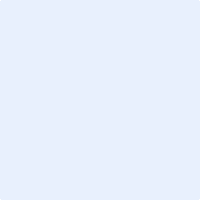 Signature :Signature :Signature :Signature :Signature de la personne qui complète la demande ou de l’étudiant·e chercheur·euseSignature de la personne qui complète la demande ou de l’étudiant·e chercheur·euseSignature de la personne qui complète la demande ou de l’étudiant·e chercheur·euseSignature de la personne qui complète la demande ou de l’étudiant·e chercheur·euseSignature de la personne qui complète la demande ou de l’étudiant·e chercheur·euseSignature de la personne qui complète la demande ou de l’étudiant·e chercheur·euseSignature de la personne qui complète la demande ou de l’étudiant·e chercheur·euseSignature de la personne qui complète la demande ou de l’étudiant·e chercheur·euseSignature de la personne qui complète la demande ou de l’étudiant·e chercheur·euseSignature de la personne qui complète la demande ou de l’étudiant·e chercheur·euseSignature de la personne qui complète la demande ou de l’étudiant·e chercheur·euseSignature de la personne qui complète la demande ou de l’étudiant·e chercheur·euseSignature de la personne qui complète la demande ou de l’étudiant·e chercheur·euseSignature de la personne qui complète la demande ou de l’étudiant·e chercheur·euseSignature de la personne qui complète la demande ou de l’étudiant·e chercheur·euseSignature de la personne qui complète la demande ou de l’étudiant·e chercheur·euseSignature de la personne qui complète la demande ou de l’étudiant·e chercheur·euseSignature de la personne qui complète la demande ou de l’étudiant·e chercheur·euseSignature de la personne qui complète la demande ou de l’étudiant·e chercheur·euseSignature de la personne qui complète la demande ou de l’étudiant·e chercheur·euseSignature : Signature : Signature : Signature : Signature : 